Мониторинг 
 c 3 по 4 июня 2014 года 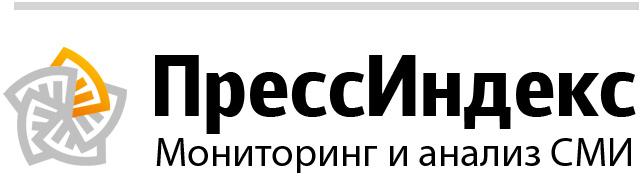 ОглавлениеГУ МЧС России по Республике ТатарстанВ отчете 24 сообщения из них 0 тем и 8 перепечатокНовости вне сюжетовДТП в г. Нижнекамскдата: 04 июня в 08:05
источник: ГУ МЧС России по Республике ТатарстанДТП в г. Нижнекамск 4 июня 2014 года в 06 ч. 08 мин. в г. Нижнекамск, напротив Макдональдса произошло возгорание в моторном отсеке автобуса. Пострадавших нет. К ликвидации последствий происшествия привлекались: 12 человек, 4 единицы техники, в том числе от МЧС России 10 человек, 3 единицы техники.
Фото из архива.
Уважаемые участники дорожного движения! Главное управление МЧС России по Республике Татарстан напоминает о необходимости соблюдения установленных правил поведения на дороге. Не забывайте о том, что от вас зависят здоровье и жизни других людей. В случае любой беды вы всегда можете обратиться на единый номер вызова экстренных служб – «112». Звонки принимаются круглосуточно и бесплатно с городских и мобильных телефонов.
«Телефон доверия» ПРЦ МЧС России 8-800-100-11-20
«Телефон доверия» ГУ МЧС России по РТ 8 (843) 292-64-09ДТП в Зеленодольском МРдата: 04 июня в 08:05
источник: ГУ МЧС России по Республике ТатарстанДТП в Зеленодольском МР 4 июня 2014 года в 05 ч. 32 мин. в Зеленодольском МР, на 114-м километре автодороги Казань – Йошкар - Ола произошло возгорание кузова автомобиля. Пострадавших нет. К ликвидации последствий происшествия привлекались: 9 человек, 3 единицы техники, в том числе от МЧС России 4 человека, 1 единица техники.
Фото из архива.
Уважаемые участники дорожного движения! Главное управление МЧС России по Республике Татарстан напоминает о необходимости соблюдения установленных правил поведения на дороге. Не забывайте о том, что от вас зависят здоровье и жизни других людей. В случае любой беды вы всегда можете обратиться на единый номер вызова экстренных служб – «112». Звонки принимаются круглосуточно и бесплатно с городских и мобильных телефонов.
«Телефон доверия» ПРЦ МЧС России 8-800-100-11-20
«Телефон доверия» ГУ МЧС России по РТ 8 (843) 292-64-09Пожар в г. Казаньдата: 04 июня в 07:45
источник: ГУ МЧС России по Республике ТатарстанПожар в г. Казань 4 июня 2014 года в 01 ч. 42 мин. произошло возгорание автомобиля, расположенного по адресу: г. Казань, ул. Побежимова. В результате пожара сгорел автомобиль. Площадь пожара составила 3 квадратных метра. Пострадавших нет. К ликвидации последствий происшествия привлекались: 8 человек, 3 единицы техники, в том числе от МЧС России 3 человека, 1 единица техники. Фото из архива.
Уважаемые жители Республики Татарстан! Будьте внимательны и осторожны при обращении с огнем, соблюдайте все правила пожарной безопасности и требования при эксплуатации электроприборов. Берегите свое жилье и жизни от огня!
"Телефон доверия" ПРЦ МЧС России 8-800-100-11-20
"Телефон доверия" ГУ МЧС России по РТ 8 (843) 292-64-09Пожар в Альметьевском МРдата: 04 июня в 01:57
источник: ГУ МЧС России по Республике ТатарстанПожар в Альметьевском МР 3 июня 2014 года в 21 ч. 03 мин. произошло возгорание летнего загона для крупного рогатого скота (КРС), расположенного по адресу: Альметьевский МР, село Новое Каширово, ул. Колхозная. В результате пожара сгорел загон для КРС. Площадь пожара составила 360 квадратных метров. Пострадавших нет. К ликвидации последствий происшествия привлекались: 17 человек, 5 единиц техники, в том числе от МЧС России 10 человек, 2 единицы техники. Фото из архива.
Уважаемые жители Республики Татарстан! Будьте внимательны и осторожны при обращении с огнем, соблюдайте все правила пожарной безопасности и требования при эксплуатации электроприборов. Берегите свое жилье и жизни от огня!
"Телефон доверия" ПРЦ МЧС России 8-800-100-11-20
"Телефон доверия" ГУ МЧС России по РТ 8 (843) 292-64-09Пожар в Кайбицком МРдата: 03 июня в 23:20
источник: ГУ МЧС России по Республике ТатарстанПожар в Кайбицком МР 3 июня 2014 года в 13 ч. 05 мин. произошло возгорание нежилого дома, расположенного по адресу: Кайбицкий МР, село Арасланово, ул. Центральная. В результате пожара сгорел нежилой частный дом. Площадь пожара составила 40 квадратных метров. Пострадавших нет. К ликвидации последствий происшествия привлекались: 18 человек, 9 единиц техники, в том числе от МЧС России 9 человек, 5 единиц техники. Фото с места происшествия.
Уважаемые жители Республики Татарстан! Будьте внимательны и осторожны при обращении с огнем, соблюдайте все правила пожарной безопасности и требования при эксплуатации электроприборов. Берегите свое жилье и жизни от огня!
"Телефон доверия" ПРЦ МЧС России 8-800-100-11-20
"Телефон доверия" ГУ МЧС России по РТ 8 (843) 292-64-09Пожар в г. Казаньдата: 03 июня в 22:56
количество перепечаток: 1
источник: ГУ МЧС России по Республике ТатарстанПожар в г. Казань 3 июня 2014 года в 12 ч. 18 мин. произошло возгорание в строящемся доме, расположенном по адресу: г. Казань, поселок Вознесенское, ул. Камская. В результате пожара сгорело чердачное помещение строящегося дома. Площадь пожара составила 30 квадратных метров. Пострадавших нет. К ликвидации последствий происшествия привлекались: 8 человек, 3 единицы техники, в том числе от МЧС России 3 человека, 1 единица техники. Фото с места происшествия.
Уважаемые жители Республики Татарстан! Будьте внимательны и осторожны при обращении с огнем, соблюдайте все правила пожарной безопасности и требования при эксплуатации электроприборов. Берегите свое жилье и жизни от огня!
"Телефон доверия" ПРЦ МЧС России 8-800-100-11-20
"Телефон доверия" ГУ МЧС России по РТ 8 (843) 292-64-09Пожар в г. Зеленодольск ликвидировандата: 03 июня в 19:21
источник: ГУ МЧС России по Республике ТатарстанПожар в г. Зеленодольск ликвидирован 3 июня 2014 года в 16 ч. 35 мин. произошло возгорание на складе, расположенном по адресу: г. Зеленодольск, Комбинат «Междуречье». В результате пожара сгорел склад. Локализация - 16 ч. 43 мин. Ликвидация - 17 ч. 21 мин. Угрозы распространения огня не было. Площадь пожара составила 1200 квадратных метров. Пострадавших нет. К ликвидации последствий происшествия привлекались: 41 человек, 15 единиц техники, в том числе от МЧС России 32 человека, 10 единиц техники. Фото с места происшествия.
Уважаемые жители Республики Татарстан! Будьте внимательны и осторожны при обращении с огнем, соблюдайте все правила пожарной безопасности и требования при эксплуатации электроприборов. Берегите свое жилье и жизни от огня!
"Телефон доверия" ПРЦ МЧС России 8-800-100-11-20
"Телефон доверия" ГУ МЧС России по РТ 8 (843) 292-64-09ДТП в г. Нижнекамскдата: 03 июня в 16:27
количество перепечаток: 1
источник: ГУ МЧС России по Республике ТатарстанДТП в г. Нижнекамск 3 июня 2014 года в 15 ч. 29 мин. в г. Нижнекамск, на ул. Гагарина произошло столкновение двух автомобилей. Данные о причинах ДТП и количестве пострадавших уточняются. К ликвидации последствий происшествия привлекались: 10 человек, 3 единицы техники, в том числе от МЧС России 5 человек, 1 единица техники.
Фото с места происшествия.
Уважаемые участники дорожного движения! Главное управление МЧС России по Республике Татарстан напоминает о необходимости соблюдения установленных правил поведения на дороге. Не забывайте о том, что от вас зависят здоровье и жизни других людей. В случае любой беды вы всегда можете обратиться на единый номер вызова экстренных служб – «112». Звонки принимаются круглосуточно и бесплатно с городских и мобильных телефонов.
«Телефон доверия» ПРЦ МЧС России 8-800-100-11-20
«Телефон доверия» ГУ МЧС России по РТ 8 (843) 292-64-09Пожарная безопасность детских лагерей в летний период обсуждалась в прямом эфиредата: 03 июня в 15:07
количество перепечаток: 1
источник: ГУ МЧС России по Республике Татарстан2 июня на телеканале «Эфир» в программе «Актуальная тема» состоялся прямой эфир с заместителем начальника УНД ГУ МЧС РФ по РТ Трущиным М.В., где поднималась проблема состояния пожарной безопасности детских оздоровительных лагерей в республике. В рамках эфира Трущин М.В. не только озвучил данную проблему, но и ответил на вопросы телезрителей.Безопасность на воде необходимо усилить за счет работы органов местного самоуправлениядата: 03 июня в 14:38
количество перепечаток: 1
источник: ГУ МЧС России по Республике ТатарстанКупальный сезон в республике официально открылся первого июня, а с начала мая на воде уже зарегистрировано шесть трагических случаев, в том числе гибель двух детей. Такие неутешительные результаты установившейся еще в мае в республике жаркой погоды озвучил сегодня в Кабинете Министров РТ Главный государственный инспектор РТ по маломерным судам Ильхам Насибуллин во время брифинга, организованный для средств массовой информации.Тренировка спасателей перед выездом в Крымдата: 03 июня в 13:33
количество перепечаток: 1
источник: ГУ МЧС России по Республике ТатарстанСегодня на базе казанского Зонального поисково-спасательного отряда №2 на реке Казанка проходила тренировка республиканских спасателей, которые поедут в Крым в Бахчисарайский район для обеспечения безопасности на воде детей, отдыхающих в лагере им. Казакевича. В лагере будут отдыхать и ребята из нашей республики.От Татарстана для обеспечения безопасности буду направлены в лагерь шесть спасателей. Чтобы уметь быстро и профессионально оказывать помощь утопающему во время тренировки изучались не только физиологические особенности организма человека в воде, понятия клинической и биологической смерти, роль первичной сердечно-легочной реанимации для спасения пострадавшего, но и отрабатывались практические навыки спасения. Спасатели пробовали различные виды помощи и способы спасения. Отрабатывали навыки применения спасательных средств с берега и с лодки, поведение в воде при опрокидывании маломерного судна. Также спасатели тренировались в способах поднятия пострадавшего со дна водоема и буксировки его на берег. И как обязательный элемент тренировки –проведение реанимационных мероприятий – это непрямого массажа сердца и искусственной вентиляции легких .ДТП в Новошешминском МРдата: 03 июня в 10:51
источник: ГУ МЧС России по Республике ТатарстанДТП в Новошешминском МР 3 июня 2014 года в 08 ч. 09 мин. в Новошешминском МР, на 165-м километре автодороги Казань – Оренбург произошло опрокидывание автомобиля. Пострадавших нет. К ликвидации последствий происшествия привлекались: 8 человек, 4 единицы техники, в том числе от МЧС России 4 человека, 2 единицы техники.
Фото из архива.
Уважаемые участники дорожного движения! Главное управление МЧС России по Республике Татарстан напоминает о необходимости соблюдения установленных правил поведения на дороге. Не забывайте о том, что от вас зависят здоровье и жизни других людей. В случае любой беды вы всегда можете обратиться на единый номер вызова экстренных служб – «112». Звонки принимаются круглосуточно и бесплатно с городских и мобильных телефонов.
«Телефон доверия» ПРЦ МЧС России 8-800-100-11-20
«Телефон доверия» ГУ МЧС России по РТ 8 (843) 292-64-09ДТП в г. Набережные Челныдата: 03 июня в 10:51
источник: ГУ МЧС России по Республике ТатарстанДТП в г. Набережные Челны 3 июня 2014 года в 07 ч. 23 мин. в г. Набережные Челны, на 16–м километре автодороги Набережные Челны - Нижнекамск произошло столкновение двух автомобилей. Данные о причинах ДТП и количестве пострадавших уточняются. К ликвидации последствий происшествия привлекались: 8 человек, 3 единицы техники, в том числе от МЧС России 3 человека, 1 единица техники.
Фото из архива.
Уважаемые участники дорожного движения! Главное управление МЧС России по Республике Татарстан напоминает о необходимости соблюдения установленных правил поведения на дороге. Не забывайте о том, что от вас зависят здоровье и жизни других людей. В случае любой беды вы всегда можете обратиться на единый номер вызова экстренных служб – «112». Звонки принимаются круглосуточно и бесплатно с городских и мобильных телефонов.
«Телефон доверия» ПРЦ МЧС России 8-800-100-11-20
«Телефон доверия» ГУ МЧС России по РТ 8 (843) 292-64-09Характерные происшествия за минувшие суткидата: 03 июня в 10:07
количество перепечаток: 2
источник: ГУ МЧС России по Республике ТатарстанПроисшествия за 02 июня по состоянию на 24.00:Пожарные подразделения ГПС Главного управления МЧС России по РТ выезжали по тревоге 155 раз. Из них на тушение загораний мусора – 29 раз, на тушение сухой травы - 25 раз. Пожарные республики ликвидировали – 11 пожаров, из них в жилом секторе – 3 пожара. Спасено 3 человека.Причинами пожаров стали: НППБ при эксплуатации печи – 1 пожар, неосторожное обращение с огнем – 7 пожаров, нарушение правил технической эксплуатации электрооборудования – 1 пожар, неисправность отопительной печи и дымоходов – 1 пожар, поджог – 1 пожар.Выезды подразделений пожарной охраны на проведение аварийно-спасательных работ при ликвидации последствий ДТП - 18 раз. Спасено – 2 человека.Выезды подразделений ДПО на тушение пожаров - 4 раза.Выезды дежурных подразделений ПСС при МЧС РТ – 14 раз. Из них на разблокировку двери – 4 раза, на ДТП – 2 раза, на прочие – 5 раз, на пожар – 1 раз, на распиловку дерева – 1 раз, на патрулирование мест массового отдыха людей на воде – 1 раз.Главное управление МЧС России по РТ предупреждает:· не злоупотребляйте спиртными напитками, никогда не курите в постели!· не оставляйте детей без присмотра, научите их элементарным правилам пожарной безопасности;- никогда не пользуйтесь неисправной электропроводкой, не перегружайте электросеть, соблюдайте осторожность при использовании электрообогревателей;· не оставляйте включенные электробытовые и газовые приборы без присмотра.Помните: пожар не возникает сам по себе. Его причина - людская халатность и беспечность в обращении с огнем. В состоянии алкогольного опьянения человек теряет контроль над собой и своими действиями, и тем более не может нести никакой ответственности за жизнь другого человека.Пожар в г. Зеленодольскдата: 03 июня в 06:53
источник: ГУ МЧС России по Республике ТатарстанПожар в г. Зеленодольск 3 июня 2014 г. в 02:40 поступило сообщение о горении двух автомобилей, расположенных по адресу: г. Зеленодольск, ул. Тургенева. Пострадавших нет. Площадь пожара 5 квадратных метра. Предварительная причина: неосторожное обращение с огнем. К ликвидации последствий происшествия привлекались: 10 человек, 3 единицы техники, в том числе от МЧС России 7 человек, 2 единицы техники.
Фото с места происшествия.
Уважаемые жители Республики Татарстан! Будьте внимательны и осторожны при обращении с огнем, соблюдайте все правила пожарной безопасности и требования при эксплуатации электроприборов. Берегите свое жилье и жизни от огня!
"Телефон доверия" ПРЦ МЧС России 8-800-100-11-20
"Телефон доверия" ГУ МЧС России по РТ 8 (843) 292-64-09Пожар в Тукаевском МРдата: 03 июня в 00:33
количество перепечаток: 1
источник: ГУ МЧС России по Республике ТатарстанПожар в Тукаевском МР 2 июня 2014 г. в 21:46 поступило сообщение о горении электрооборудования в складском помещении, расположенном по адресу: Тукаевский район, н.п. Шильнибаш. Пострадавших нет. Площадь пожара 3 квадратных метра. Предварительная причина: неосторожное обращение с огнем. К ликвидации последствий происшествия привлекались: 15 человек, 5 единиц техники, в том числе от МЧС России 7 человек, 2 единицы техники.
Фото из архива.
Уважаемые жители Республики Татарстан! Будьте внимательны и осторожны при обращении с огнем, соблюдайте все правила пожарной безопасности и требования при эксплуатации электроприборов. Берегите свое жилье и жизни от огня!
"Телефон доверия" ПРЦ МЧС России 8-800-100-11-20
"Телефон доверия" ГУ МЧС России по РТ 8 (843) 292-64-09ГУ МЧС России по Республике Татарстан (Региональные СМИ)В отчете 90 сообщений из них 0 тем и 47 перепечатокНовости вне сюжетовВ Верхнеуслонском районе сгорела дачадата: 04 июня в 07:56
источник: Волжская новьВ Верхнеуслонском районе сгорела дача
04.06.2014 06:45 | Общество ПечатьВчера в деревне Гребени загорелся садовый дом. На тушение пожара выехали сотрудники МЧС района, однако отстоять у огня домик не удалось. Дача площадью в 42 квадратных метра сгорела практически полностью. По счастливой случайности пострадаших на пожаре нет.Уважаемые жители Республики Татарстан! Будьте внимательны и осторожны при обращении с огнем, соблюдайте все правила пожарной безопасности и требования при эксплуатации электроприборов. Берегите свое жилье и жизни от огня!Диана СалихзановаБудь в курсе последних событий! Читай tatmedia.ruЧетыре грузовика и легковушка столкнулись на удмуртском участке трассы Елабуга – Пермьдата: 03 июня в 23:49
количество перепечаток: 1
источник: VolgaNEWSДля ликвидации последствий ДТП привлекалось 12 человек и 5 единиц техники. (Ижевск, 3 июня, «Татар-информ», Юлия Демченко). Сразу 5 автомобилей столкнулись на удмуртском участке трассы Елабуга – Пермь. ДТП произошло сегодня в 18.05 в Игринском районе на 285-м км федеральной автодороги М-7 «Волга». Одновременно столкнулись четыре грузовых автомобиля – «КАМАЗ», DAF, Scania, Volvo – и легковой автомобиль Hyuidai Accent. От удара кабина «КАМАЗа» была полностью смята, еще один грузовик съехал в кювет и перевернулся. По счастливой случайности легковушка получила незначительные повреждения. Для ликвидации последствий ДТП привлекалось 12 человек и 5 единиц техники, сообщили в пресс-службе ГУ МЧС России по Удмуртии. В настоящее время уточняются сведения о пострадавших, а также выясняются причины и обстоятельства дорожной аварии.дата: 03 июня в 23:37
количество перепечаток: 2
источник: ИА Татар-информ (tatar-inform.ru)Происшествия Четыре грузовика и легковушка столкнулись на удмуртском участке трассы Елабуга – Пермь
Для ликвидации последствий ДТП привлекалось 12 человек и 5 единиц техники.(Ижевск, 3 июня, «Татар-информ», Юлия Демченко). Сразу 5 автомобилей столкнулись на удмуртском участке трассы Елабуга – Пермь.ДТП произошло сегодня в 18.05 в Игринском районе на 285-м км федеральной автодороги М-7 «Волга». Одновременно столкнулись четыре грузовых автомобиля – «КАМАЗ», DAF, Scania, Volvo – и легковой автомобиль Hyuidai Accent. От удара кабина «КАМАЗа» была полностью смята, еще один грузовик съехал в кювет и перевернулся. По счастливой случайности легковушка получила незначительные повреждения.Для ликвидации последствий ДТП привлекалось 12 человек и 5 единиц техники, сообщили в пресс-службе ГУ МЧС России по Удмуртии.В настоящее время уточняются сведения о пострадавших, а также выясняются причины и обстоятельства дорожной аварии.В Казани стартовал I Открытый конкурс «Фотовзгляд на Советский район» Татар-информ (подписка)дата: 03 июня в 22:42
источник: Наши новости (nashinews.ru)В Казани стартовал I Открытый конкурс «Фотовзгляд на Советский район» Детский Сабантуй открылся в молодежном центре «Волга» Прошедшая весна стала самой теплой в истории России – Гидрометцентр РФ Жаркая погода сохранится в Татарстане, по меньшей мере, до конца рабочей недели «Симфонию новостей» можно будет посмотреть онлайн на сайте ИА «Татар-информ» Отправка татарстанских детей на отдых в Крым будет осуществляться авиатранспортом На капитальный ремонт 13 детских оздоровительных лагерей в РТ было выделено 100 млн. рублей В Татарстане инспекторы ГИМС допустили к технической эксплуатации только 13 пляжей В ИА «Татар-информ» открылись вакансии редактора-корректора и корреспондента В Париже состоялся Сабантуй В Арске раздавило 4-летнего ребенка, игравшего на стройке Отдыхом и оздоровлением на сегодняшний день охвачено более 70 тыс. детей и подростков в РТ В Приволжском районе Казани частично отключат воду Ушел из жизни очень близкий друг - Александр Сладковский о кончине Святослава Бэлзы Дмитрий Пивоваров: «Бэлза был такой человек, очень гибкий во времени, на все времена»Источник: tatar-inform.ruПляжный сезон стартовал, но где купаться?дата: 03 июня в 20:20
источник: ТРК КазаньОзеро Кабан возглавляет рейтинг по количеству утонувших людей за последние 3 года. Там в свой последний заплыв отправились 13 человек. Второе место между собой делят озеро на Парке Победы, Изумрудное и река Казанка - по 4 смертельных случая. И большая часть несчастных происшествий - на несанкционированных пляжах. Айнур Зиннатуллин лично убедился в том, что казанцы не замечают знаки запрета на купание.Пока родители на работе, Рамазан Кашапов с другом отрываются во всю. И похоже не подозревают о возможной опасности.
Берег на Брюсова - только один из бесчисленных несанкционированных пляжей, раскиданных по Казани. Посчитать их точное количество - невозможно. Руководствуясь только одним правилом - где лёг там и пляж, казанцы каждый день создают новые места.
Официально в городе можно купаться только в 3 местах - на пляжах Нижнее Заречье, Локомотив и озере Комсомольское. Все они прошли проверку и отвечают нормам - есть спасатели, медики, аншлаги и чистое дно без неприятных сюрпризов в виде стёкол. В чёрном списке - озера Глубокое и Изумрудное. Спасатели посчитали, что там есть риск утонуть из-за неровного дна.
Мы подъезжаем к пляжу Локомотив. И вот какой парадокс - с обратной стороны - законный пляж. А с этой - незаконный, но здесь всё равно купаются люди.
И их немало. Как и на обратной, законной стороне. Тут самое время сыграть в игру - найдите 10 отличий.
Единственное, что эти объединяет эти два пляжа - это спасатели. По их словам, несмотря на этот незаконный статус соседа, краем глаза они ведут за ним неусыпный контроль.
Игорь БАИМОВ, матрос-спасатель: "Конечно мы смотрим, везде же люди. Присматриваем".
Всего с начала мая сотрудниками МЧС проведено 23 проверки. Из более чем сорока пляжей по всей Республике зелёный свет получили только 13. Любителям искупаться этим летом точно не стоит ездить в Нижнекамск и Лаишево - здесь забраковали абсолютно все пляжи. Последний шанс оправдаться будет на днях у Изумрудного. Сотрудники МЧС отправятся туда с проверкой. Если все прежние предписания будут устранены - искупаться там можно будет сразу после проверки.МЧС: в 26 детских лагерях Татарстана нарушены требования пожарной безопасностидата: 03 июня в 20:12
источник: Первый КазанскийВ 26 детских лагерях Татарстана, которые будут работать этим летом, нарушены требования пожарной безопасности, сообщает пресс-служба главного управления МЧС по РТ.В результате проверки инспекторы обнаружили 287 нарушений требований пожарной безопасности. По данным министерства 100 оздоровительных лагерей, не имеют вывода сигнала о срабатывании автоматической пожарной сигнализации в подразделения пожарной охраны.В Татарстане инспекторы ГИМС допустили к технической эксплуатации 13 из 40 официальных пляжейдата: 03 июня в 19:47
количество перепечаток: 1
источник: Городской порталВ Татарстане по результатам технического освидетельствования к эксплуатации инспекторами ГИМС МЧС России по РТ допущено 13 пляжей. В Казани и Альметьевске 3 пляжа, в Лениногорске, Бугульме – по 2, в Набережных Челнах, Зеленодольске и в Тукаевском районе РТ – по 1.«Технические освидетельствования пляжей в республике проходят с 22 мая. На сегодняшний день на учете в ГИМС состоит 40 пляжей. К ним предъявляется ряд требований в соответствии с постановлением Кабмина РТ. По состоянию на 2 июня проведено 23 технических освидетельствования пляжей, в результате проверок выписано 8 предписаний на устранение недостатков, допущено к эксплуатации 13 пляжей.В Татарстане инспекторы ГИМС допустили к технической эксплуатации 13 из 40 официальных пляжейдата: 03 июня в 18:37
источник: Intertat.ruВ Татарстане по результатам технического освидетельствования к эксплуатации инспекторами ГИМС МЧС России по РТ допущено 13 пляжей. В Казани и Альметьевске 3 пляжа, в Лениногорске, Бугульме – по 2, в Набережных Челнах, Зеленодольске и в Тукаевском районе РТ – по 1. «Технические освидетельствования пляжей в республике проходят с 22 мая. На сегодняшний день на учете в ГИМС состоит 40 пляжей. К ним предъявляется ряд требований в соответствии с постановлением Кабмина РТ. По состоянию на 2 июня проведено 23 технических освидетельствования пляжей, в результате проверок выписано 8 предписаний на устранение недостатков, допущено к эксплуатации 13 пляжей.Чемпионат Татарстана по пожарноприкладному спортудата: 03 июня в 17:55
количество перепечаток: 1
источник: Вечерние ЧелныЧемпионат Татарстана по пожарно-прикладному спорту
Сегодня стартовал летний чемпионат РТ по пожарно-прикладному спорту.Открытие состоялось на стадионе "Строитель". За титул самой сильной команды борются 8 команд, представляющие подразделения МЧС РТ.От имени мэра города участников соревнований поприветствовал руководитель Исполкома Фархад Латыпов. "Борьба с огненной стихией три с лишним века назад стала государственным делом. Мы с глубоким уважением и благодарностью относимся к вашей благородной и мужественной работе", - сказал он. Фархад Латыпов пожелал командам успехов и легкого старта.Эти соревнования традиционные и они являются этапом отбора кандидатов на сборную команды РТ для участия в первенстве России и зональных конкурсах.В программе соревнований включены состязания трех видов. Одно из них, самое зрелищное, подъем по штурмовой лестнице в окно учебной башни, проходило вчера. А сегодня в течение всего дня команды соревнуются в преодолении стометровой полосы с препятствиями и в пожарной эстафете, сообщает пресс=служба мэрии города.Сборная команда пожарной охраны Татарстана с 70-х годов прошлого столетия регулярно принимала участие в соревнованиях самого высокого уровня, неоднократно занимала призовые места, а спортсмены добивались высоких результатов.Брифингдата: 03 июня в 17:54
количество перепечаток: 1
источник: Елабуга. Официальный сайт органов местного самоуправленияСегодня в Пресс-центре состоялся традиционный брифинг в режиме видеоконференции, на котором говорили об организации детского оздоровительного отдыха в летний период 2014 года, а также о безопасности на водных объектах Республики Татарстан. На брифинге подчеркнули, что в связи с наличием большого количества рек и водоёмов в Татарстане, вопрос обеспечения безопасности людей на водных объектах для республики имеет особую значимость. Так, официальное открытие пляжного сезона в Республике Татарстан состоялось 1 июня, но уже с мая в результате купания погибло 4 человека, из которых 2 – дети. С начала же 2014 года на водных объектах республики погибло 18 человек. Все утонувшие обнаружены в необорудованных местах водоемов. Главный государственный инспектор республики по маломерным судам Ильхам Насибуллин сообщил, что в Татарстане по результатам технического освидетельствования к эксплуатации инспекторами ГИМС МЧС России по РТ допущено 13 пляжей. «Технические освидетельствования пляжей в республике проходят с 22 мая. На сегодняшний день на учете в ГИМС состоит 40 пляжей. К ним предъявляется ряд требований в соответствии с постановлением Кабинета Министров Республики Татарстан. По состоянию на 2 июня проведено 23 технических освидетельствования пляжей, в результате проверок выписано 8 предписаний на устранение недостатков, допущено к эксплуатации 13 пляжей», – отметил Насибуллин.
Так, к эксплуатации допущены 3 пляжа в г.Казань, столько же в Альметьевске, по 2 – в Лениногорске, Бугульме, по 1 – в Набережных Челнах, Зеленодольске и в Тукаевском районе Республики.
В Елабужском муниципальном районе открытие городского пляжа состоится в эту пятницу. Как сообщил ответственный за организацию пляжного отдыха елабужан Олег Жуков, по результатам лабораторных исследований вода на пляже соответствует гигиеническим нормам. "Уборку территории пляжа мы провели, осталось провести водолазное обследование дна пляжа в границах заплыва", - обозначил он. По его словам, на пляже будут работать спасатели, организована продажа прохладительных напитков. "Въезд на территорию пляжа на личном транспорте будет платным. Стоимость проезда составит 50 рублей", - подчеркнул он.На дне Куйбышевского водохранилища обнаружили остатки 15 церквей и двух мечетейдата: 03 июня в 17:48
источник: Regions.Ru/Новости ФедерацииВ Татарстане на дне Куйбышевского водохранилища водолазы обнаружили остатки 15 церквей и 2 мечетей. Об этом они рассказали на пресс-конференции в "Татмедиа", посвященной итогами национальной премии "Хрустальный компас".
Помимо погружений на дно Волги, водолазы приняли участие в погружении на дно озера Лабынкыр в Якутии, расположенном в самом холодном месте Северного полушария, в рамках проекта "Полюс холода", сообщает Pro Kazan .
Во время погружения на дно Лабынкыра ученые из Татарстана изучали особенности человеческого организма в условиях сильного перепада температур.дата: 03 июня в 17:38
источник: Комсомольская правда КазаньС начала мая на реках и озерах республики погибло уже 6 человек, причем 2 из них - дети. В Алькеевском районе погиб 9-летний мальчик, а в Аксубаевском после переворота самодельного плота утонул 12-летний ребенок. Самое страшное - динамика роста происшествий. Вместе с зимними трагедиями в 2014 году вода унесла жизни уже 18 татарстанцев, а всего за это время случилось 28 инцидентов. При этом все без исключения жертвы купались на неофициальных необорудованных пляжах. Главный государственный инспектор Татарстана по маломерным судам Ильхам Насибуллин жестко прошелся по администрациям районов, не занимающихся профилактикой ЧП. В некоторых муниципалитетах нет ни одного официального пляжа. При этом ежедневно на реках отдыхают сотни местных жителей. Кто придет им на помощь в случае трагедии - неизвестно. Впрочем, есть и положительные моменты. По состоянию на 2 июня в Татарстане официально допущено к эксплуатации 13 пляжей, сообщает МЧС Татарстана.В Татарстане к эксплуатации допущено только 13 пляжейдата: 03 июня в 17:35
источник: TatCenter.ruВ Татарстане по результатам технического освидетельствования к эксплуатации инспекторами ГИМС МЧС России по РТ допущено 13 пляжей. По словам главного госинспектора республики по маломерным судам Ильхама Насибуллина , на 2 июня проведено 23 технических освидетельствования пляжей, в результате проверок выписано 8 предписаний на устранение недостатков.В Казани допущены 3 пляжа.В Татарстане инспекторы ГИМС допустили к технической эксплуатации только 13 пляжейдата: 03 июня в 16:50
количество перепечаток: 1
источник: Городской порталВ Татарстане по результатам технического освидетельствования к эксплуатации инспекторами ГИМС МЧС России по РТ допущено 13 пляжей. Об этом сегодня на брифинге в Доме Правительства Татарстана сообщил главный государственный инспектор республики по маломерным судам Ильхам Насибуллин.В Татарстане по результатам технического освидетельствования к эксплуатации инспекторами ГИМС МЧС России по РТ допущено 13 пляжей. Об этом сегодня на брифинге в Доме Правительства Татарстана сообщил главный государственный инспектор республики по маломерным судам Ильхам Насибуллин.«Технические освидетельствования пляжей в республике проходят с 22 мая. На сегодняшний день на учете в ГИМС состоит 40 пляжей. К ним предъявляется ряд требований в соответствии с постановлением Кабинета Министров Республики Татарстан. По состоянию на 2 июня проведено 23 технических освидетельствования пляжей, в результате проверок выписано 8 предписаний на устранение недостатков, допущено к эксплуатации 13 пляжей», – отметил Насибуллин.Как уточнил докладчик корреспонденту ИА «Татар-информ», к эксплуатации допущены в Казани 3 пляжа, столько же в Альметьевске, по 2 – в Лениногорске, Бугульме, по 1 – в Набережных Челнах, Зеленодольске и в Тукаевском районе республики.Ежегодно, по словам Насибуллина, на объектах выявляются 3 основных нарушения: отсутствие актов водолазного обследования дна пляжа в границах заплыва, отсутствие профилактических стендов и спасательных постов и отсутствие на пляжах обозначений границы заплыва в местах купания.В некоторых районах объекты не могут принять по объективным причинам. Например, в Нижнекамском районе не могут принять пляжи из-за высокого уровня воды, в Лаишеве, напротив, уровень воды пока еще недостаточный для обозначения границ. «От владельцев получены заявления о том, чтобы перенести сроки освидетельствования на более поздний срок», – подчеркнул инспектор.В Казани ежегодно инспекторами ГИМС не принимается озеро Глубокое, поскольку его дно не соответствует предъявляемым требованиям – от береговой зоны сход неровный. "Отдыхать и загорать у водоемов мы не запрещаем, но купаться нельзя", – разъяснил Насибуллин.В свою очередь в отделе надзора по коммунальной гигиене Управления Роспотребнадзора РТ сообщили, что на сегодняшний день в районах республики работа по приемке объектов продолжается.«В Казани управлением не принят в эксплуатацию ни один из пляжей, поскольку балансодержатели не предоставили в срок необходимую документацию. Также отсутствуют результаты двукратного исследования воды в водоемах. По результатам последних лабораторных исследований вода на пляжах «Локомотив» и «Комсомольское» по микробиологическим исследованиям не соответствует гигиеническим нормам. На пляже «Нижнее Заречье» и в озере Глубокое вода соответствует нормам», – подчеркнул собеседник агентства.Смертельные игры детей в Татарстанедата: 03 июня в 16:50
количество перепечаток: 1
источник: Городской порталВ Арске дети играли на стройке в прятки, одного ребенка придавило бетонным блоком. В Аксубаевском районе 12-летний подросток катался на плоту - утонул. «События» попытались разобраться, почему детские игры в летние каникулы иногда заканчиваются фатально.2 июня. Арск. Дети решили поиграть в прятки… на стройке. На улице Сафина сейчас возводят жилые дома. В какой-то момент бетонный блок, за которым спрятался 4-летний ребенок, сдвинулся. Мальчику придавило голову. Сейчас следователи разбираются в причинах произошедшего и выясняют, как дети беспрепятственно смогли попасть на территорию стройки.Другой трагический случай произошел днем ранее. В день защиты детей на пруду у деревни Старое Ибрайкино Аксубаевского района подросток решил прокатиться на самодельном плоте. «Судно» перевернулось, мальчик не смог спастись. Гибелью ребенка закончились детские игры на озере у села Бибаево-Челны Алькеевского района. Там также утонул ребенок.Как отмечают в МЧС Татарстана, чаще всего дети гибнут по недосмотру родителей. То, что они становятся жертвами несчастных случаев, подтверждают следователи, а также уполномоченная по правам ребенка в Татарстане. «В большинстве несчастных случаев с детьми косвенно или полностью виноваты родители», отмечает Гузель Удачина в своем докладе за 2013 год.По её данным, в результате несчастных случаев в прошлом году в республике погиб 71 ребенок (12% от общего числа детской смертности). В частности, на воде погибло 11 детей, а в 22 смертельных случаях дети падали с высоты, травились угарным газом, травмировались тяжелыми предметами.Спасатели, сотрудники правоохранительных органов, педагоги еще раз настоятельно рекомендуют родителям внимательно следить за детьми и по возможности стараться находиться рядом с ними во время отдыха.Нелли ВладимироваСмертельные игры детей в Татарстанедата: 03 июня в 16:28
количество перепечаток: 2
источник: Intertat.ruВ Арске дети играли на стройке в прятки, одного ребенка придавило бетонным блоком. В Аксубаевском районе 12-летний подросток катался на плоту - утонул. «События» попытались разобраться, почему детские игры в летние каникулы иногда заканчиваются фатально. 2 июня. Арск. Дети решили поиграть в прятки… на стройке. На улице Сафина сейчас возводят жилые дома. В какой-то момент бетонный блок, за которым спрятался 4-летний ребенок, сдвинулся. Мальчику придавило голову. Сейчас следователи разбираются в причинах произошедшего и выясняют, как дети беспрепятственно смогли попасть на территорию стройки. Другой трагический случай произошел днем ранее. В день защиты детей на пруду у деревни Старое Ибрайкино Аксубаевского района подросток решил прокатиться на самодельном плоте. «Судно» перевернулось, мальчик не смог спастись. Гибелью ребенка закончились детские игры на озере у села Бибаево-Челны Алькеевского района. Там также утонул ребенок. Как отмечают в МЧС Татарстана, чаще всего дети гибнут по недосмотру родителей. То, что они становятся жертвами несчастных случаев, подтверждают следователи, а также уполномоченная по правам ребенка в Татарстане. «В большинстве несчастных случаев с детьми косвенно или полностью виноваты родители», отмечает Гузель Удачина в своем докладе за 2013 год. По её данным, в результате несчастных случаев в прошлом году в республике погиб 71 ребенок (12% от общего числа детской смертности). В частности, на воде погибло 11 детей, а в 22 смертельных случаях дети падали с высоты, травились угарным газом, травмировались тяжелыми предметами. Спасатели, сотрудники правоохранительных органов, педагоги еще раз настоятельно рекомендуют родителям внимательно следить за детьми и по возможности стараться находиться рядом с ними во время отдыха. Нелли Владимирова28 мая 2014 года в г. Самара состоялось первое заседание Общественного совета при Средневолжском территориальном управлении Федерального агентства по рыболовству.дата: 03 июня в 16:26
количество перепечаток: 1
источник: Общественная палата Республики БашкортостанВ заседании приняли участие представители общественных палат двенадцати субъектов Российской Федерации, входящих в зону ответственности Средневолжского территориального управления Рыболовства, в том числе и представители нашей республики: член Общественной палаты Республики Башкортостан Елизарьев Алексей Николаевич, а также начальник отдела государственного контроля, надзора и охраны водных биологических ресурсов по Республике Башкортостан Средневолжского территориального управления Росрыболовства Аюпов Шамиль Сулейманович.На заседание приглашено руководство Средневолжского территориального управления, начальники территориальных отделов и центрального аппарата Управления, а также часть инспекторского состава рыбоохраны, которые были представлены членам Общественного совета, совместно определены вопросы эффективного взаимодействия в целях реализации полномочий Общественного совета. Так, например, в осуществлении рыбоохраны во всех субъектах содействие оказывают региональные силы ГИМС, МВД, МЧС и других ведомств, а сама деятельность по контролю, надзору и охране водных биологических ресурсов имеет колоссальную поддержку в рамках одноименной целевой программы субъекта. В Башкортостане, к сожалению, это только в перспективе.По итогам первого заседания Председателем Общественного совета при Средневолжском территориальном управлении Росрыболовства избран Полянский Виктор Владимирович, заместителем председателя общественного совета — Колупаев Валерий Иванович, секретарем общественного совета — Соловьева Вера Валентиновна.По итогам заседания приняты документы, регламентирующие и планирующие деятельность Общественного совета. Таким образом, Общественный совет при Средневолжском территориальном управлении Федерального агентства по рыболовству сообщает о начале своей деятельности и предлагает по всем возникающим вопросам работы органов рыбоохраны и с предложениями обращаться к членам Общественного совета:• от Самарской области:- Полянский Виктор Владимирович (председатель Общественного совета);- Колупаев Валерий Иванович (заместитель председателя Общественного совета);- Соловьева Вера Валентиновна (секретарь Общественного совета);- Пимерзин Андрей Алексеевич;- Герасимов Юрий Леонидович;- Семенов Александр Алексеевич;- Требунских Валерий Петрович.Контакты через электронную почту: Этот e-mail адрес защищен от спам-ботов, для его просмотра у Вас должен быть включен Javascript ,телефон: (846) 270-97-33 через приемную Средневолжского ТУ Росрыболовства.• от Республики Башкортостан:- Елизарьев Алексей НиколаевичКонтакты через электронную почту: Этот e-mail адрес защищен от спам-ботов, для его просмотра у Вас должен быть включен Javascript ,телефон (347) 246-07-08 через отдел государственного контроля, надзора и охраны водных биологических ресурсов по Республике Башкортостан.• от Пензенской области:- Пантюшов Игорь ВладиславовичКонтакты через электронную почту: Этот e-mail адрес защищен от спам-ботов, для его просмотра у Вас должен быть включен Javascript ,телефон (8412) 68-88-56 через отдел государственного контроля, надзора и охраны водных биологических ресурсов по Пензенской области.• от Оренбургской области:- Головин Сергей ИвановичКонтакты через электронную почту: Этот e-mail адрес защищен от спам-ботов, для его просмотра у Вас должен быть включен Javascript ,телефон (3532) 56-07-43 через отдел государственного контроля, надзора и охраны водных биологических ресурсов по Оренбургской области.• от Удмуртской Республики:- Захаров Владимир ЮрьевичКонтакты через электронную почту: Этот e-mail адрес защищен от спам-ботов, для его просмотра у Вас должен быть включен Javascript ,телефон (3412) 68-28-87 через отдел государственного контроля, надзора и охраны водных биологических ресурсов по Удмуртской Республике.• от Республики Татарстан:- Газеев Наиль ХамидовичКонтакты через электронную почту: Этот e-mail адрес защищен от спам-ботов, для его просмотра у Вас должен быть включен Javascript ,телефон (843) 278-95-72 через отдел государственного контроля, надзора и охраны водных биологических ресурсов по Республике Татарстан.• от Республики Мордовия- Огрин Дмитрий ИвановичКонтакты через электронную почту: Этот e-mail адрес защищен от спам-ботов, для его просмотра у Вас должен быть включен Javascript ,телефон (8342) 47-55-09 через отдел государственного контроля, надзора и охраны водных биологических ресурсов по Республике Мордовия.• от Республики Марий Эл:- Иванов Алексей АндреевичКонтакты через электронную почту: Этот e-mail адрес защищен от спам-ботов, для его просмотра у Вас должен быть включен Javascript ,телефон (8362) 63-43-12 через отдел государственного контроля, надзора и охраны водных биологических ресурсов по Республике Марий Эл.• от Кировской области:- Крутиков Сергей АлександровичКонтакты через электронную почту: Этот e-mail адрес защищен от спам-ботов, для его просмотра у Вас должен быть включен Javascript ,телефон (8332) 54-34-26 через отдел государственного контроля, надзора и охраны водных биологических ресурсов по Кировской области.• от Пермского края:- Копытов Владимир ВасильевичКонтакты через электронную почту: Этот e-mail адрес защищен от спам-ботов, для его просмотра у Вас должен быть включен Javascript ,телефон (342) 212-83-42 через отдел государственного контроля, надзора и охраны водных биологических ресурсов по Пермскому краю.• от Чувашской Республики:- Киселев Михаил ФедоровичКонтакты через электронную почту: Этот e-mail адрес защищен от спам-ботов, для его просмотра у Вас должен быть включен Javascript ,телефон (8352) 62-34-10 через отдел государственного контроля, надзора и охраны водных биологических ресурсов по Чувашской Республике.• от Ульяновской области:- Шаров Владимир ИвановичКонтакты через электронную почту: Этот e-mail адрес защищен от спам-ботов, для его просмотра у Вас должен быть включен Javascript ,телефон (8422) 44-55-77 через отдел государственного контроля, надзора и охраны водных биологических ресурсов по Ульяновской области.Контактная информация приведена согласно http://samara-fish.ru/Пожарная безопасность детских лагерей в летний период обсуждалась в прямом эфиредата: 03 июня в 16:26
количество перепечаток: 1
источник: Вся власть Татарстана2 июня на телеканале "Эфир" в программе "Актуальная тема" состоялся прямой эфир с заместителем начальника УНД ГУ МЧС РФ по РТ Трущиным М.В., где поднималась проблема состояния пожарной безопасности детских оздоровительных лагерей в республике. В рамках эфира Трущин М.В. не только озвучил данную проблему, но и ответил на вопросы телезрителей.
Информация"О состоянии пожарной безопасности детских оздоровительных лагерей расположенных на территории республики"Главным управлением МЧС России по Республике Татарстан разработан и осуществляется комплекс организационных и практических мероприятий по обеспечению пожарной безопасности детских оздоровительных учреждений республики.В летний сезон 2014 года предпологает функционировать 1371 детский оздоровительный лагерь, расположенный на территории республики (4 детских оздоровительных лагеря находятся за территорией республики (Яльчик - РЖД, Яльчик – КФУ, Илеть, Приазовец), из них:113 стационарных детских оздоровительных лагерей с круглосуточным пребыванием детей (из них 79 граничащих с лесными массивами);18 детских оздоровительных лагерей с круглосуточным пребыванием детей, созданных на базе санаториев, домов отдыха (из них три, граничащих с лесными массивами);1016 детских оздоровительных лагерей с дневным пребыванием детей;122 трудовых лагеря, расположенных вне здания;102 палаточных лагеря, организованных без пребывания в здании.В соответствии с поручением Правительства Российской Федерации от 18 марта 2014 года № РД-П4-1783 и распоряжением Главного государственного инспектора Российской Федерации по пожарному надзору от 25.03.2014 года №17 организовано проведение мероприятий по надзору во всех детских оздоровительных лагерях с круглосуточным пребыванием детей.По состоянию на 28.05.2014 года осуществлены проверки всех детских оздоровительных лагерей (100 %).По итогам проведенных мероприятий по надзору стационарных детских оздоровительных лагерей предписаниями Государственного пожарного надзора к устранению предложено 287 нарушений требований пожарной безопасности, из которых 166 устранено (55,8%).Мероприятиями по надзору за соблюдением требований пожарной безопасности детских оздоровительных лагерей показали, что в 26 (20,6%) детских лагерях, планируемых к эксплуатации в текущем году, имеются нарушения требований пожарной безопасности, из них:- в четырех лагерях электропроводка и электрооборудование не соответствует требованиям нормативных документов по электроэнергетике;- в шести инспекторы ГПН столкнулись с отсутствием или неисправностью автоматической пожарной сигнализации;- в пяти - с отсутствием или неисправностью систем оповещения и эвакуации людей при пожаре;- в пяти не проведена огнезащитная обработка сгораемых конструкций чердачных помещений;- два лагеря не обеспечены нормативным количеством первичных средств пожаротушения (огнетушители);- в двух лагерях обслуживающий персонал не обеспечен индивидуальными средствами фильтрующего действия для защиты органов дыхания;- в пяти - обслуживающий персонал не прошел обучение по пожарно-техническому минимуму;- 100 детских оздоровительных лагерей, расположенных на территории республики, не имеют вывода сигнала о срабатывании автоматической пожарной сигнализации в подразделения пожарной охраны.Совместно с Министерством по делам молодежи и спорту Республики Татарстан в соответствии с разработанным план-графиком организованно проведение противопожарных инструктажей, по мерам пожарной безопасности с директорами детских оздоровительных лагерей, а также с детьми в первые дни заезда новых смен с отработкой планов эвакуации детей и действий обслуживающего персонала в случае возникновения пожара.Организована работа по участию сотрудников Государственного пожарного надзора в межведомственных комиссиях по приемке детских оздоровительных лагерей.По состоянию на 1 июня 2014 года к приемке сотрудникам надзорной деятельности представлены 40 детских оздоровительных лагерей, которые приняты инпсекторами и в двадцати девяти из них осуществлены заезды детей.Работа в данном направлении продолжается и находится на контроле Главного управления МЧС России по Республике Татарстан.В Татарстане инспекторы ГИМС допустили к технической эксплуатации только 13 пляжейдата: 03 июня в 16:10
количество перепечаток: 1
источник: Официальный портал Республики ТатарстанВ Татарстане по результатам технического освидетельствования к эксплуатации инспекторами ГИМС МЧС России по РТ допущено 13 пляжей. Об этом сегодня на брифинге в Доме Правительства Татарстана сообщил главный государственный инспектор республики по маломерным судам Ильхам Насибуллин. «Технические освидетельствования пляжей в республике проходят с 22 мая. На сегодняшний день на учете в ГИМС состоит 40 пляжей. К ним предъявляется ряд требований в соответствии с постановлением Кабинета Министров Республики Татарстан. По состоянию на 2 июня проведено 23 технических освидетельствования пляжей, в результате проверок выписано 8 предписаний на устранение недостатков, допущено к эксплуатации 13 пляжей», – отметил Насибуллин. Как уточнил докладчик корреспонденту ИА «Татар-информ», к эксплуатации допущены в Казани 3 пляжа, столько же в Альметьевске, по 2 – в Лениногорске, Бугульме, по 1 – в Набережных Челнах, Зеленодольске и в Тукаевском районе республики. Ежегодно, по словам Насибуллина, на объектах выявляются 3 основных нарушения: отсутствие актов водолазного обследования дна пляжа в границах заплыва, отсутствие профилактических стендов и спасательных постов и отсутствие на пляжах обозначений границы заплыва в местах купания. В некоторых районах объекты не могут принять по объективным причинам. Например, в Нижнекамском районе не могут принять пляжи из-за высокого уровня воды, в Лаишеве, напротив, уровень воды пока еще недостаточный для обозначения границ. «От владельцев получены заявления о том, чтобы перенести сроки освидетельствования на более поздний срок», – подчеркнул инспектор. В Казани ежегодно инспекторами ГИМС не принимается озеро Глубокое, поскольку его дно не соответствует предъявляемым требованиям – от береговой зоны сход неровный. "Отдыхать и загорать у водоемов мы не запрещаем, но купаться нельзя", – разъяснил Насибуллин. В свою очередь в отделе надзора по коммунальной гигиене Управления Роспотребнадзора РТ сообщили, что на сегодняшний день в районах республики работа по приемке объектов продолжается. «В Казани управлением не принят в эксплуатацию ни один из пляжей, поскольку балансодержатели не предоставили в срок необходимую документацию. Также отсутствуют результаты двукратного исследования воды в водоемах. По результатам последних лабораторных исследований вода на пляжах «Локомотив» и «Комсомольское» по микробиологическим исследованиям не соответствует гигиеническим нормам. На пляже «Нижнее Заречье» и в озере Глубокое вода соответствует нормам», – подчеркнул собеседник агентства.Пожарная безопасность детских лагерей в летний период обсуждалась в прямом эфиредата: 03 июня в 16:10
количество перепечаток: 1
источник: МЧС ТАТАРСТАН2 июня на телеканале «Эфир» в программе «Актуальная тема» состоялся прямой эфир с заместителем начальника УНД ГУ МЧС РФ по РТ Трущиным М.В., где поднималась проблема состояния пожарной безопасности детских оздоровительных лагерей в республике. В рамках эфира Трущин М.В. не только озвучил данную проблему, но и ответил на вопросы телезрителей. Информация «О состоянии пожарной безопасности детских оздоровительных лагерей расположенных на территории республики» Главным управлением МЧС России по Республике Татарстан разработан и осуществляется комплекс организационных и практических мероприятий по обеспечению пожарной безопасности детских оздоровительных учреждений республики. В летний сезон 2014 года предпологает функционировать 1371 детский оздоровительный лагерь, расположенный на территории республики (4 детских оздоровительных лагеря находятся за территорией республики (Яльчик - РЖД, Яльчик – КФУ, Илеть, Приазовец), из них: 113 стационарных детских оздоровительных лагерей с круглосуточным пребыванием детей (из них 79 граничащих с лесными массивами); 18 детских оздоровительных лагерей с круглосуточным пребыванием детей, созданных на базе санаториев, домов отдыха (из них три, граничащих с лесными массивами); 1016 детских оздоровительных лагерей с дневным пребыванием детей; 122 трудовых лагеря, расположенных вне здания; 102 палаточных лагеря, организованных без пребывания в здании. В соответствии с поручением Правительства Российской Федерации от 18 марта 2014 года № РД-П4-1783 и распоряжением Главного государственного инспектора Российской Федерации по пожарному надзору от 25.03.2014 года №17 организовано проведение мероприятий по надзору во всех детских оздоровительных лагерях с круглосуточным пребыванием детей. По состоянию на 28.05.2014 года осуществлены проверки всех детских оздоровительных лагерей (100 %). По итогам проведенных мероприятий по надзору стационарных детских оздоровительных лагерей предписаниями Государственного пожарного надзора к устранению предложено 287 нарушений требований пожарной безопасности, из которых 166 устранено (55,8%). Мероприятиями по надзору за соблюдением требований пожарной безопасности детских оздоровительных лагерей показали, что в 26 (20,6%) детских лагерях, планируемых к эксплуатации в текущем году, имеются нарушения требований пожарной безопасности, из них: - в четырех лагерях электропроводка и электрооборудование не соответствует требованиям нормативных документов по электроэнергетике; - в шести инспекторы ГПН столкнулись с отсутствием или неисправностью автоматической пожарной сигнализации; - в пяти - с отсутствием или неисправностью систем оповещения и эвакуации людей при пожаре; - в пяти не проведена огнезащитная обработка сгораемых конструкций чердачных помещений; - два лагеря не обеспечены нормативным количеством первичных средств пожаротушения (огнетушители); - в двух лагерях обслуживающий персонал не обеспечен индивидуальными средствами фильтрующего действия для защиты органов дыхания; - в пяти - обслуживающий персонал не прошел обучение по пожарно-техническому минимуму; - 100 детских оздоровительных лагерей, расположенных на территории республики, не имеют вывода сигнала о срабатывании автоматической пожарной сигнализации в подразделения пожарной охраны. Совместно с Министерством по делам молодежи и спорту Республики Татарстан в соответствии с разработанным план-графиком организованно проведение противопожарных инструктажей, по мерам пожарной безопасности с директорами детских оздоровительных лагерей, а также с детьми в первые дни заезда новых смен с отработкой планов эвакуации детей и действий обслуживающего персонала в случае возникновения пожара. Организована работа по участию сотрудников Государственного пожарного надзора в межведомственных комиссиях по приемке детских оздоровительных лагерей. По состоянию на 1 июня 2014 года к приемке сотрудникам надзорной деятельности представлены 40 детских оздоровительных лагерей, которые приняты инпсекторами и в двадцати девяти из них осуществлены заезды детей. Работа в данном направлении продолжается и находится на контроле Главного управления МЧС России по Республике Татарстан.В Татарстане инспекторы ГИМС допустили к технической эксплуатации только 13 пляжейдата: 03 июня в 16:10
количество перепечаток: 1
источник: Официальный портал Правительства Республики ТатарстанВ Татарстане по результатам технического освидетельствования к эксплуатации инспекторами ГИМС МЧС России по РТ допущено 13 пляжей. Об этом сегодня на брифинге в Доме Правительства Татарстана сообщил главный государственный инспектор республики по маломерным судам Ильхам Насибуллин. «Технические освидетельствования пляжей в республике проходят с 22 мая. На сегодняшний день на учете в ГИМС состоит 40 пляжей. К ним предъявляется ряд требований в соответствии с постановлением Кабинета Министров Республики Татарстан. По состоянию на 2 июня проведено 23 технических освидетельствования пляжей, в результате проверок выписано 8 предписаний на устранение недостатков, допущено к эксплуатации 13 пляжей», – отметил Насибуллин. Как уточнил докладчик корреспонденту ИА «Татар-информ», к эксплуатации допущены в Казани 3 пляжа, столько же в Альметьевске, по 2 – в Лениногорске, Бугульме, по 1 – в Набережных Челнах, Зеленодольске и в Тукаевском районе республики. Ежегодно, по словам Насибуллина, на объектах выявляются 3 основных нарушения: отсутствие актов водолазного обследования дна пляжа в границах заплыва, отсутствие профилактических стендов и спасательных постов и отсутствие на пляжах обозначений границы заплыва в местах купания. В некоторых районах объекты не могут принять по объективным причинам. Например, в Нижнекамском районе не могут принять пляжи из-за высокого уровня воды, в Лаишеве, напротив, уровень воды пока еще недостаточный для обозначения границ. «От владельцев получены заявления о том, чтобы перенести сроки освидетельствования на более поздний срок», – подчеркнул инспектор. В Казани ежегодно инспекторами ГИМС не принимается озеро Глубокое, поскольку его дно не соответствует предъявляемым требованиям – от береговой зоны сход неровный. "Отдыхать и загорать у водоемов мы не запрещаем, но купаться нельзя", – разъяснил Насибуллин. В свою очередь в отделе надзора по коммунальной гигиене Управления Роспотребнадзора РТ сообщили, что на сегодняшний день в районах республики работа по приемке объектов продолжается. «В Казани управлением не принят в эксплуатацию ни один из пляжей, поскольку балансодержатели не предоставили в срок необходимую документацию. Также отсутствуют результаты двукратного исследования воды в водоемах. По результатам последних лабораторных исследований вода на пляжах «Локомотив» и «Комсомольское» по микробиологическим исследованиям не соответствует гигиеническим нормам. На пляже «Нижнее Заречье» и в озере Глубокое вода соответствует нормам», – подчеркнул собеседник агентства.В Татарстане инспекторы ГИМС допустили к технической эксплуатации только 13 пляжей Татар-информ (подписка)дата: 03 июня в 15:50
количество перепечаток: 1
источник: Наши новости (nashinews.ru)Комиссионная проверка пляжей в республике продолжается. (Казань, 3 июня, «Татар-информ», Юлия Ревина). В Татарстане по результатам технического освидетельствования к эксплуатации инспекторами ГИМС МЧС России по РТ допущено 13 пляжей.Об этом сегодня на брифинге в Доме Правительства Татарстана сообщил главный государственный инспектор республики по маломерным судам Ильхам Насибуллин. «Технические освидетельствования пляжей в республике проходят с 22 мая. На сегодняшний день на учете в ГИМС состоит 40 пляжей. К ним предъявляется ряд требований в соответствии с постановлением Кабинета Министров Республики Татарстан. По состоянию на 2 июня проведено 23 технических освидетельствования пляжей, в результате проверок выписано 8 предписаний на устранение недостатков, допущено к эксплуатации 13 пляжей», – отметил Насибуллин. Как уточнил докладчик корреспонденту ИА «Татар-информ»,
к эксплуатации допущены в Казани 3 пляжа , столько же в Альметьевске, по 2 – в Лениногорске, Бугульме, по 1 – в Набережных Челнах, Зеленодольске и в Тукаевском районе республики. Ежегодно, по словам Насибуллина, на объектах выявляются 3 основных нарушения: отсутствие актов водолазного обследования дна пляжа в границах заплыва, отсутствие профилактических стендов и спасательных постов и отсутствие на пляжах обозначений границы заплыва в местах купания. В некоторых районах объекты не могут принять по объективным причинам. Например, в Нижнекамском районе не могут принять пляжи из-за высокого уровня воды, в Лаишеве, напротив, уровень воды пока еще недостаточный для обозначения границ. «От владельцев получены заявления о том, чтобы перенести сроки освидетельствования на более поздний срок», – подчеркнул инспектор. В Казани ежегодно инспекторами ГИМС не принимается озеро Глубокое, поскольку его дно не соответствует предъявляемым требованиям – от береговой зоны сход неровный. "Отдыхать и загорать у водоемов мы не запрещаем, но купаться нельзя", – разъяснил Насибуллин. В свою очередь в отделе надзора по коммунальной гигиене Управления Роспотребнадзора РТ сообщили, что на сегодняшний день в районах республики работа по приемке объектов продолжается. «В Казани управлением не принят в эксплуатацию ни один из пляжей, поскольку балансодержатели не предоставили в срок необходимую документацию. Также отсутствуют результаты двукратного исследования воды в водоемах. По результатам последних лабораторных исследований вода на пляжах «Локомотив» и «Комсомольское» по микробиологическим исследованиям не соответствует гигиеническим нормам. На пляже «Нижнее Заречье» и в озере Глубокое вода соответствует нормам», – подчеркнул собеседник агентства.Источник: tatar-inform.ruБезопасность на воде необходимо усилить за счет работы органов местного самоуправлениядата: 03 июня в 15:16
источник: Вся власть ТатарстанаКупальный сезон в республике официально открылся первого июня, а с начала мая на воде уже зарегистрировано шесть трагических случаев, в том числе гибель двух детей. Такие неутешительные результаты установившейся еще в мае в республике жаркой погоды озвучил сегодня в Кабинете Министров РТ Главный государственный инспектор РТ по маломерным судам Ильхам Насибуллин во время брифинга, организованный для средств массовой информации.Также в своем выступлении Ильхам Насибуллин отметил, что в целях обеспечения безопасности людей на водных объектах в летний период 2014 года в Республике Татарстан подготовлен и проведен комплекс мероприятий, направленных на предупреждение несчастных случаев на воде, снижение тяжести их последствий, охрану жизни и здоровья населения республики."Вопрос обеспечения безопасности людей на водных объектах для нашей республики имеет особую значимость в связи с наличием большого количества рек и водоёмов, а также с ежегодно увеличивающимся количеством людей, которые активно выходят для отдыха на водные объекты. К большому сожалению, гибель людей на водоемах по количеству находится на третьем месте после дорожно-транспортных происшествий и пожаров", - констатировал Главный государственный инспектор РТ по маломерным судам.Официальное открытие пляжного сезона в Республике Татарстан считается с 1 июня, но уже с мая в результате купания погибли 4 человека, из них 2 детей- для справки: 1) 25.05.2014г. 00.30 Алькеевский МР, н.п. Бибаево Челны, местный водоем.Местными жителями извлечено из воды и передано сотрудникам правоохранительных органов тело Галиуллина Р.М., 2005 г.р.(9 лет)2)01.06.2014г. 15.20 Аксубаевский М.Р. деревня Старое Ибрайкино. В результате катания на самодельном плоту местными жителями извлечено из воды тело Ризванова А.А. 2002 года рождения(12 лет).Так с начала 2014 года на водных объектах республики погибло 18 человек (АППГ - 20 чел.), зафиксирована гибель 3 детей (АППГ – 0), При этом, количество происшествий на водных объектах составило 28 случаев (АППГ – 22) увеличение на 19%.Из числа погибших – 14 мужчин, 1 женщина и 3 детей. Все утонувшие обнаружены в необорудованных местах водоемов. Основными причинами гибели людей с начала 2014 года явились:· в 5 случаях - в результате провала людей и техники под лед· в 2 случаях - купание в состоянии алкогольного опьянения;· в 2 случаях неумение плавать· в 1 случае утопление в результате катания на самодельном плоту;· причины в 9 случаях устанавливаются.Далее руководитель ГИМС отметил, что ежегодный анализ происшествий в летний период показывает, что основными причинами гибели людей на воде являются: купание в состоянии алкогольного опьянения и в необорудованных местах, личная недисциплинированность и самонадеянность, недостаточный надзор родителей за своими детьми, неумение плавать.24 мая текущего года в результате нарушений правил эксплуатации маломерного судна, зафиксирован единичный случай аварии с маломерным судном.(Верхнеуслонский МР с. Печищи р. Волга.)(АППГ-0).Одной из задач ГИМС МЧС России является обеспечение безопасности на воде в пределах своей компетенции. Но одних сил ГИМС для реализации столь объемных задач недостаточно, необходима реализация комплексных мер для снижения рисков на воде силами органов местного самоуправления, согласно с ФЗ – 131 от 6 октября 2003 " Об общих принципах организации местного самоуправления в Российской Федерации".Ежегодно усилия МЧС и органов местного самоуправления направляются на снижение показателей гибели людей на воде, но показатели статистического учета говорят нам о необходимости усиления работы в данном направлении. Так, за прошедший купальный сезон 2013 года республика потеряла 136 человек из них 8 детей. От общего количества погибших в пляжный сезон в июне погибло- 45, июле- 59, в августе- 32 человека. По результатам ежегодного анализа количества погибших на водных объектах с 2011 года по 2013 гг., увеличение гибели наблюдается в следующих районах:1) в г. Казани в 2011 году погибло 32 человека в том числе 4 ребенка, в 2012 г. – 33 (в том числе 1 ребенок), в 2013 г. – 36 погибших (в том числе 2 ребенка);Вот примеры основных водных объектов которые фигурируют в оперативных сводках МЧС. За 3 года на акватории оз. Кабан, находящегося на территории Вахитовского, Приволжского районов г. Казани, утонули 13 человек, вдоль ул. Гаврилова Ново-Савиновского района на р. Казанка зарегистрировано 4 случая гибели людей. На озере в Парке Победы Ново-Савиновского района и на озере Изумрудном Кировского района за три года мы имеем по 4 случая гибели людей.2) в Зеленодольском районе - в 2011 году погибло 14 человек, в 2012 году – 9 (в том числе 1 ребенок), в 2013 году – 16 погибших (в том числе 1 ребенок);Лидером по количеству погибших в данном муниципальном районе за последние 3 года- пгт Васильево, в поселке зарегистрировано 10 случаев гибели людей, а в п. Октябрьский Зеленодольского района 5 погибших.3) в Альметьевском районе - в 2011 году погибло 3 человека, в 2012 году – 8, в 2013 году – 10 погибших (в том числе 1 ребенок)За 3 года в г.Альметьевске в зоне городского пруда зафиксировано 3 случая гибели людей.4) в Мамадышском районе – в 2011 году – 5 погибших, в 2012 году – 8, в 2013 году – 9 погибших. Здесь за три года имеется по 2 происшествия с гибелью людей в селе Соколка, селе Берсут и населенном пункте Катмыш."Таких примеров предостаточно. Данные показатели указывают на недостаточную работу органов местного самоуправления и на необходимость введения дополнительных мер по недопущению происшествий на воде", - подчеркнул в своем выступлении Ильхам Насибуллин.Далее он выделил районы, где работа по безопасности на воде проводится не на должном уровне. К примеру, в Верхнеуслонском муниципальном районе не организовано ни одного оборудованного пляжа. В Заинском районе пляжи также не организованы, при этом самым опасным местом в черте города Заинска является канал № 2 Заинского ГРЭС, где ежегодно происходят несчастные случаи, так же опасным местом является участок р. Степной Зай вблизи с. Светлое Озеро. Несмотря на переодичность возникновения происшествий на данных водных объектах, органами местного самоуправления мероприятия по организации санкционированных пляжей не проводятся, общественные спасательные посты не выставляются.В Камскоустьинском муниципальном образовании на сегодняшний день нет ни одного официального пляжа, где в купальный сезон могли бы отдохнуть жители и гости п. К.Устье, при том, что по ул. Заовражный Каратай на р. Волга, ежесуточный поток отдыхающих в летний период составляет до 100 человек, а в выходные и праздничные дни - до 300 отдыхающих. Аналогичная ситуация сложилась на территории Спасского муниципального образования. Ежегодно функционирует 3 несанкционированных пляжа–(в г.Булгар - р.Волга и озеро Мочилище; р.Волга у п. Ржавец). Несмотря на ежегодное использование населением данных объектов в указанных районах, организация мероприятий по безопасному пребыванию граждан в указанных местах массового отдыха органами местного самоуправления остаются без внимания.В положительную сторону руководитель ГИМС отметил г. Набережные Челны, Нижнекамский, Алексеевский, Лаишевский муниципальные районы.Не допущена гибель людей в Атнинском и Тюлячинском муниципальных районах. В данных районах гибель людей на водных объектах не регистрируется уже на протяжении двух лет.Также в выступлении Ильхам Насибуллин напомнил, что в настоящее время , в соответствии с поручением Президента Российской Федерации утверждена республиканская целевая программа № 837 от 2 ноября 2013 года "О защите населения и территорий от чрезвычайных ситуаций, обеспечения пожарной безопасности и безопасности людей на водных объектах в Республике Татарстан на 2014-2020 годы" с плановым объемом финансирования за весь период реализации 3 миллиарда 471 миллион рублей. По итогам 1 квартала в рамках Государственной программы, к летнему периоду 2014 года подготовлено 24 общественных спасателя. Приемам спасения на воде и правилам оказания первой медицинской помощи, обучено 72 сотрудника детских оздоровительных лагерей. К занятиям по Правилам поведения на воде, оказанию первой помощи пострадавшим, спасению утопающих, привлечено 13тысяч 700 детей.1 июня 2014 года стартует ежегодный "Месячник безопасности на водных объектах. Целью проведения месячника является обеспечение безопасности граждан, снижение количества несчастных случаев и гибели людей на водных объектах. При его проведении планируется отработать задачу по комплексному использованию сил и средств спасательных подразделений муниципальных образований по предназначению.
Особое внимание будет уделено:- организации и проведению совместно с представителями органов местного самоуправления мероприятий по контролю за техническим освидетельствованием пляжей, выявлению мест неорганизованного массового отдыха у воды;- пропаганде знаний по правилам безопасного поведения на водных объектах среди населения непосредственно по месту жительства, в трудовых коллективах и учебных заведениях;- организации разработки и распространения наглядной агитации (памяток, инструкций, плакатов, стендов и др.), оформлению уголков безопасности на воде в общественных местах, на предприятиях, проведению тематических вечеров, викторин и т.п.;- взаимодействию с органами внутренних дел по проведению патрулирований и рейдов с привлечением студенческого корпуса спасателей и других общественных организаций, усиления дежурных смен спасателей в воскресные и праздничные дни;
- выполнению требований норм и правил безопасности в местах массового отдыха у воды (в том числе неорганизованных);
- организацию проката и соблюдения правил эксплуатации гидроциклов;
- обеспечению безопасности людей и охране их жизни на базах (сооружениях) для стоянок маломерных судов, безопасной эксплуатации маломерных судов;
- созданию из числа наиболее активных и подготовленных граждан добровольных формирований для осуществления профилактических мероприятий и оказания помощи терпящим бедствие на воде.На сегодняшний день в рамках контрольно-надзорной деятельности и обеспечения безопасности людей на водных объектах республики, ГИМС МЧС России по Республике Татарстан реализуются следующие мероприятия:С 22 мая согласно плану основных мероприятий ГИМС, проводятся технические освидетельствования пляжей. На сегодняшний день на учете в ГИМС состоит 40 пляжей. К пляжам предъявляются ряд требований в соответствии с постановлением Кабинета Министров Республики Татарстан "Об утверждении Правил охраны жизни людей на водных объектах, расположенных на территории Республики Татарстан" от 23.04.2009 г. № 256.По состоянию на 2 июня проведено 23 технических освидетельствований пляжей, в результате проверок выписано 8 предписаний на устранение недостатков, допущено к эксплуатации 13 пляжей.Как показывает ежегодная практика, основными нарушениями в результате проведения освидетельствования пляжей являются:- отсутствие актов водолазного обследования дна пляжа в границах заплыва;- отсутствие профилактических стендов и спасательных постов;- на пляжах не обозначены границы заплыва в местах купания.В рамках контрольно-надзорной функции в настоящее время на учете в ГИМС состоит 34 базы (сооружения) для стоянок маломерных судов. По состоянию на 2 июня 2014 г. допущено к эксплуатации – 29 баз, выписано предписаний – 17.Основными недостатками по результатам технических освидетельствований являются:- несоответствие причальных сооружений техническим требованиям;- некомплектность технической документации;- некомплектность спасательного оборудования- представление информационных стендов не в полном объеме.В текущем году в органы местного самоуправления и муниципальных образований направлено 92 информационных письма с рекомендациями по организации и проведению мероприятий по обеспечению безопасности населения на водных объектах в купальный сезон.В рамках надзорной деятельности инспекция проводит необходимую работу по выявлению несанкционированных мест массового отдыха, осуществляет работу по пресечению правонарушений при эксплуатации маломерных судов. Таким образом с начала года- проведено 523 рейда и патрулирования акваторий, в том числе:- со спасателями – 87;- с представителями муниципальных образований - 10,;- с руководящим составом ГИМС – 10;- с сотрудниками полиции – 53;- с представителями ОСВОД – 16;- с представителями СМИ – 35;- со специалистами охраны водных биоресурсов – 37;- с внештатными инспекторами ГИМС – 168.С начала навигации 2014г. во время патрулирований привлечено к административной ответственности 153 судоводителей (АППГ – 128), увеличение на 27%.Традиционно, на протяжении трех лет, инспекцией на пляжах республики организуется акция "Я за безопасность на воде" с привлечением средств массовой информации. Волонтеры из числа учащихся ВУЗов республики Татарстан совместно с инспекторами ГИМС проводят экспресс-опрос отдыхающих, распространяют агитационные листовки с рекомендациями о безопасном поведении на воде и оказания первой медицинской помощи.В летний период госинспектора ГИМС в местах массового отдыха населения проводят социально-профилактические акций для населения, особое внимание, уделяется детской аудитории. Данные мероприятия, позволили в определенной мере уменьшить гибель детей, за последние 4 года (с 2010 по 2013 гг.) наблюдается уменьшение на 27% (в 2010 году – 18 детей, в 2011 году – 16, в 2012 году – 13, в 2013 году - погибло 11 детей). Главный фактор гибели детей на воде – неумение плавать и недостаточный контроль за детьми со стороны взрослых.В настоящее время в Республике Татарстан насчитывается 344 детских оздоровительных лагеря, из них:- пришкольных 297;- детских оздоровительных лагерей 47;- прилегающих к водным объектам 50.Ежегодно для ребят в детских оздоровительных лагерях в каждой смене организуются лекции, беседы, практические занятия, показательные выступления спасателей по теме оказания помощи терпящим бедствие на воде и оказания первой медицинской помощи.В летний каникулярный период инспекция планирует охватить по указанным направлениям примерно 24 795 детей.В ходе проверки 126 ДОЛ выявлено около 300 нарушений требований пожарной безопасностидата: 03 июня в 14:58
количество перепечаток: 1
источник: VolgaNEWSБолее половины из них устранены. (Казань, 3 мая, «Татар-информ», Алсу Сафина). В Татарстане в ходе проверки 126 детских оздоровительных лагерей выявлено около 300 нарушений требований пожарной безопасности, из которых более половины устранено. Оставшиеся нарушения будут также устранены до начала приема детей в эти лагеря. Об этом в ходе брифинге в Доме Правительства РТ заявил министр по делам молодежи и спорту РТ Рафис Бурганов. «В рамках действующего законодательства за имеющиеся нарушения требований пожарной безопасности к административной ответственности привлечено 12 юридических, 188 должностных лиц и 3 гражданина», - добавил Р.Бурганов. Обеспечение охраны общественного порядка в период проведения оздоровительной кампании 2014 года в государственных (муниципальных) детских оздоровительных учреждениях будут осуществлять 250 сотрудников МВД, в остальных учреждениях – сотрудники ЧОП на договорной основе. Во всех лагерях осуществлены проверки персонала на наличие судимости, рассказал Рафис Бурганов. Гигиенической подготовке и аттестации подлежат 8450 должностных лиц летних оздоровительных учреждений. На сегодняшний день аттестацию прошли 7774 человека, или 92 процента. "Все должностные лица пройдут гигиеническую подготовку и аттестацию. Ни один человек, не прошедший их, не будет допущен к работе", - подчеркнул глава Министерства по делам молодежи и спорту РТ.В Татарстане инспекторы ГИМС допустили к технической эксплуатации только 13 пляжейдата: 03 июня в 14:37
количество перепечаток: 1
источник: ТВ "Новый век"(www.tnv.ru/)В Татарстане по результатам технического освидетельствования к эксплуатации инспекторами ГИМС МЧС России по РТ допущено 13 пляжей. Об этом сегодня на брифинге в Доме Правительства Татарстана сообщил главный государственный инспектор республики по маломерным судам Ильхам Насибуллин.«Технические освидетельствования пляжей в республике проходят с 22 мая. На сегодняшний день на учете в ГИМС состоит 40 пляжей. К ним предъявляется ряд требований в соответствии с постановлением Кабинета Министров Республики Татарстан. По состоянию на 2 июня проведено 23 технических освидетельствования пляжей, в результате проверок выписано 8 предписаний на устранение недостатков, допущено к эксплуатации 13 пляжей», – отметил Насибуллин.Как уточнил докладчик корреспонденту ИА «Татар-информ», к эксплуатации допущены в Казани 3 пляжа , столько же в Альметьевске, по 2 – в Лениногорске, Бугульме, по 1 – в Набережных Челнах, Зеленодольске и в Тукаевском районе республики.Ежегодно, по словам Насибуллина, на объектах выявляются 3 основных нарушения: отсутствие актов водолазного обследования дна пляжа в границах заплыва, отсутствие профилактических стендов и спасательных постов и отсутствие на пляжах обозначений границы заплыва в местах купания.В некоторых районах объекты не могут принять по объективным причинам. Например, в Нижнекамском районе не могут принять пляжи из-за высокого уровня воды, в Лаишеве, напротив, уровень воды пока еще недостаточный для обозначения границ. «От владельцев получены заявления о том, чтобы перенести сроки освидетельствования на более поздний срок», – подчеркнул инспектор.В Казани ежегодно инспекторами ГИМС не принимается озеро Глубокое, поскольку его дно не соответствует предъявляемым требованиям – от береговой зоны сход неровный. "Отдыхать и загорать у водоемов мы не запрещаем, но купаться нельзя", – разъяснил Насибуллин.В свою очередь в отделе надзора по коммунальной гигиене Управления Роспотребнадзора РТ сообщили, что на сегодняшний день в районах республики работа по приемке объектов продолжается.«В Казани управлением не принят в эксплуатацию ни один из пляжей, поскольку балансодержатели не предоставили в срок необходимую документацию. Также отсутствуют результаты двукратного исследования воды в водоемах. По результатам последних лабораторных исследований вода на пляжах «Локомотив» и «Комсомольское» по микробиологическим исследованиям не соответствует гигиеническим нормам. На пляже «Нижнее Заречье» и в озере Глубокое вода соответствует нормам», – подчеркнул собеседник агентства.("Татар-информ")Безопасность на воде необходимо усилить за счет работы органов местного самоуправлениядата: 03 июня в 14:35
количество перепечаток: 1
источник: МЧС ТАТАРСТАНКупальный сезон в республике официально открылся первого июня, а с начала мая на воде уже зарегистрировано шесть трагических случаев, в том числе гибель двух детей. Такие неутешительные результаты установившейся еще в мае в республике жаркой погоды озвучил сегодня в Кабинете Министров РТ Главный государственный инспектор РТ по маломерным судам Ильхам Насибуллин во время брифинга, организованный для средств массовой информации. Также в своем выступлении Ильхам Насибуллин отметил, что в целях обеспечения безопасности людей на водных объектах в летний период 2014 года в Республике Татарстан подготовлен и проведен комплекс мероприятий, направленных на предупреждение несчастных случаев на воде, снижение тяжести их последствий, охрану жизни и здоровья населения республики. «Вопрос обеспечения безопасности людей на водных объектах для нашей республики имеет особую значимость в связи с наличием большого количества рек и водоёмов, а также с ежегодно увеличивающимся количеством людей, которые активно выходят для отдыха на водные объекты. К большому сожалению, гибель людей на водоемах по количеству находится на третьем месте после дорожно-транспортных происшествий и пожаров», - констатировал Главный государственный инспектор РТ по маломерным судам. Официальное открытие пляжного сезона в Республике Татарстан считается с 1 июня, но уже с мая в результате купания погибли 4 человека, из них 2 детей- для справки: 1)25.05.2014г. 00.30 Алькеевский МР, н.п. Бибаево Челны, местный водоем. Местными жителями извлечено из воды и передано сотрудникам правоохранительных органов тело Галиуллина Р.М., 2005 г.р.(9 лет) 2)01.06.2014г. 15.20 Аксубаевский М.Р. деревня Старое Ибрайкино. В результате катания на самодельном плоту местными жителями извлечено из воды тело Ризванова А.А. 2002 года рождения(12 лет). Так с начала 2014 года на водных объектах республики погибло 18 человек (АППГ - 20 чел.), зафиксирована гибель 3 детей (АППГ – 0), При этом, количество происшествий на водных объектах составило 28 случаев (АППГ – 22) увеличение на 19%. Из числа погибших – 14 мужчин, 1 женщина и 3 детей. Все утонувшие обнаружены в необорудованных местах водоемов. Основными причинами гибели людей с начала 2014 года явились: · в 5 случаях - в результате провала людей и техники под лед · в 2 случаях - купание в состоянии алкогольного опьянения; · в 2 случаях неумение плавать · в 1 случае утопление в результате катания на самодельном плоту; · причины в 9 случаях устанавливаются. Далее руководитель ГИМС отметил, что ежегодный анализ происшествий в летний период показывает, что основными причинами гибели людей на воде являются: купание в состоянии алкогольного опьянения и в необорудованных местах, личная недисциплинированность и самонадеянность, недостаточный надзор родителей за своими детьми, неумение плавать. 24 мая текущего года в результате нарушений правил эксплуатации маломерного судна, зафиксирован единичный случай аварии с маломерным судном.(Верхнеуслонский МР с. Печищи р. Волга.)(АППГ-0). Одной из задач ГИМС МЧС России является обеспечение безопасности на воде в пределах своей компетенции. Но одних сил ГИМС для реализации столь объемных задач недостаточно, необходима реализация комплексных мер для снижения рисков на воде силами органов местного самоуправления, согласно с ФЗ – 131 от 6 октября 2003 « Об общих принципах организации местного самоуправления в Российской Федерации». Ежегодно усилия МЧС и органов местного самоуправления направляются на снижение показателей гибели людей на воде, но показатели статистического учета говорят нам о необходимости усиления работы в данном направлении. Так, за прошедший купальный сезон 2013 года республика потеряла 136 человек из них 8 детей. От общего количества погибших в пляжный сезон в июне погибло- 45, июле- 59, в августе- 32 человека. По результатам ежегодного анализа количества погибших на водных объектах с 2011 года по 2013 гг., увеличение гибели наблюдается в следующих районах: 1) в г. Казани в 2011 году погибло 32 человека в том числе 4 ребенка, в 2012 г. – 33 (в том числе 1 ребенок), в 2013 г. – 36 погибших (в том числе 2 ребенка); Вот примеры основных водных объектов которые фигурируют в оперативных сводках МЧС. За 3 года на акватории оз. Кабан, находящегося на территории Вахитовского, Приволжского районов г. Казани, утонули 13 человек, вдоль ул. Гаврилова Ново-Савиновского района на р. Казанка зарегистрировано 4 случая гибели людей. На озере в Парке Победы Ново-Савиновского района и на озере Изумрудном Кировского района за три года мы имеем по 4 случая гибели людей. 2) в Зеленодольском районе - в 2011 году погибло 14 человек, в 2012 году – 9 (в том числе 1 ребенок), в 2013 году – 16 погибших (в том числе 1 ребенок); Лидером по количеству погибших в данном муниципальном районе за последние 3 года- пгт Васильево, в поселке зарегистрировано 10 случаев гибели людей, а в п. Октябрьский Зеленодольского района 5 погибших. 3) в Альметьевском районе - в 2011 году погибло 3 человека, в 2012 году – 8, в 2013 году – 10 погибших (в том числе 1 ребенок) За 3 года в г.Альметьевске в зоне городского пруда зафиксировано 3 случая гибели людей. 4) в Мамадышском районе – в 2011 году – 5 погибших, в 2012 году – 8, в 2013 году – 9 погибших. Здесь за три года имеется по 2 происшествия с гибелью людей в селе Соколка, селе Берсут и населенном пункте Катмыш. "Таких примеров предостаточно. Данные показатели указывают на недостаточную работу органов местного самоуправления и на необходимость введения дополнительных мер по недопущению происшествий на воде", - подчеркнул в своем выступлении Ильхам Насибуллин. Далее он выделил районы, где работа по безопасности на воде проводится не на должном уровне. К примеру, в Верхнеуслонском муниципальном районе не организовано ни одного оборудованного пляжа. В Заинском районе пляжи также не организованы, при этом самым опасным местом в черте города Заинска является канал № 2 Заинского ГРЭС, где ежегодно происходят несчастные случаи, так же опасным местом является участок р. Степной Зай вблизи с. Светлое Озеро. Несмотря на переодичность возникновения происшествий на данных водных объектах, органами местного самоуправления мероприятия по организации санкционированных пляжей не проводятся, общественные спасательные посты не выставляются. В Камскоустьинском муниципальном образовании на сегодняшний день нет ни одного официального пляжа, где в купальный сезон могли бы отдохнуть жители и гости п. К.Устье, при том, что по ул. Заовражный Каратай на р. Волга, ежесуточный поток отдыхающих в летний период составляет до 100 человек, а в выходные и праздничные дни - до 300 отдыхающих. Аналогичная ситуация сложилась на территории Спасского муниципального образования. Ежегодно функционирует 3 несанкционированных пляжа–(в г.Булгар - р.Волга и озеро Мочилище; р.Волга у п. Ржавец). Несмотря на ежегодное использование населением данных объектов в указанных районах, организация мероприятий по безопасному пребыванию граждан в указанных местах массового отдыха органами местного самоуправления остаются без внимания. В положительную сторону руководитель ГИМС отметил г. Набережные Челны, Нижнекамский, Алексеевский, Лаишевский муниципальные районы. Не допущена гибель людей в Атнинском и Тюлячинском муниципальных районах. В данных районах гибель людей на водных объектах не регистрируется уже на протяжении двух лет. Также в выступлении Ильхам Насибуллин напомнил, что в настоящее время, в соответствии с поручением Президента Российской Федерации утверждена республиканская целевая программа № 837 от 2 ноября 2013 года «О защите населения и территорий от чрезвычайных ситуаций, обеспечения пожарной безопасности и безопасности людей на водных объектах в Республике Татарстан на 2014-2020 годы» с плановым объемом финансирования за весь период реализации 3 миллиарда 471 миллион рублей. По итогам 1 квартала в рамках Государственной программы, к летнему периоду 2014 года подготовлено 24 общественных спасателя. Приемам спасения на воде и правилам оказания первой медицинской помощи, обучено 72 сотрудника детских оздоровительных лагерей. К занятиям по Правилам поведения на воде, оказанию первой помощи пострадавшим, спасению утопающих, привлечено 13тысяч 700 детей. 1 июня 2014 года стартует ежегодный «Месячник безопасности на водных объектах. Целью проведения месячника является обеспечение безопасности граждан, снижение количества несчастных случаев и гибели людей на водных объектах. При его проведении планируется отработать задачу по комплексному использованию сил и средств спасательных подразделений муниципальных образований по предназначению. Особое внимание будет уделено: - организации и проведению совместно с представителями органов местного самоуправления мероприятий по контролю за техническим освидетельствованием пляжей, выявлению мест неорганизованного массового отдыха у воды; - пропаганде знаний по правилам безопасного поведения на водных объектах среди населения непосредственно по месту жительства, в трудовых коллективах и учебных заведениях; - организации разработки и распространения наглядной агитации (памяток, инструкций, плакатов, стендов и др.), оформлению уголков безопасности на воде в общественных местах, на предприятиях, проведению тематических вечеров, викторин и т.п.; - взаимодействию с органами внутренних дел по проведению патрулирований и рейдов с привлечением студенческого корпуса спасателей и других общественных организаций, усиления дежурных смен спасателей в воскресные и праздничные дни; - выполнению требований норм и правил безопасности в местах массового отдыха у воды (в том числе неорганизованных); - организацию проката и соблюдения правил эксплуатации гидроциклов; - обеспечению безопасности людей и охране их жизни на базах (сооружениях) для стоянок маломерных судов, безопасной эксплуатации маломерных судов; - созданию из числа наиболее активных и подготовленных граждан добровольных формирований для осуществления профилактических мероприятий и оказания помощи терпящим бедствие на воде. На сегодняшний день в рамках контрольно-надзорной деятельности и обеспечения безопасности людей на водных объектах республики, ГИМС МЧС России по Республике Татарстан реализуются следующие мероприятия: С 22 мая согласно плану основных мероприятий ГИМС, проводятся технические освидетельствования пляжей. На сегодняшний день на учете в ГИМС состоит 40 пляжей. К пляжам предъявляются ряд требований в соответствии с постановлением Кабинета Министров Республики Татарстан «Об утверждении Правил охраны жизни людей на водных объектах, расположенных на территории Республики Татарстан» от 23.04.2009 г. № 256. По состоянию на 2 июня проведено 23 технических освидетельствований пляжей, в результате проверок выписано 8 предписаний на устранение недостатков, допущено к эксплуатации 13 пляжей. Как показывает ежегодная практика, основными нарушениями в результате проведения освидетельствования пляжей являются: - отсутствие актов водолазного обследования дна пляжа в границах заплыва; - отсутствие профилактических стендов и спасательных постов; - на пляжах не обозначены границы заплыва в местах купания. В рамках контрольно-надзорной функции в настоящее время на учете в ГИМС состоит 34 базы (сооружения) для стоянок маломерных судов. По состоянию на 2 июня 2014 г. допущено к эксплуатации – 29 баз, выписано предписаний – 17. Основными недостатками по результатам технических освидетельствований являются: - несоответствие причальных сооружений техническим требованиям; - некомплектность технической документации; - некомплектность спасательного оборудования - представление информационных стендов не в полном объеме. В текущем году в органы местного самоуправления и муниципальных образований направлено 92 информационных письма с рекомендациями по организации и проведению мероприятий по обеспечению безопасности населения на водных объектах в купальный сезон. В рамках надзорной деятельности инспекция проводит необходимую работу по выявлению несанкционированных мест массового отдыха, осуществляет работу по пресечению правонарушений при эксплуатации маломерных судов. Таким образом с начала года - проведено 523 рейда и патрулирования акваторий, в том числе: - со спасателями – 87; - с представителями муниципальных образований - 10,; - с руководящим составом ГИМС – 10; - с сотрудниками полиции – 53; - с представителями ОСВОД – 16; - с представителями СМИ – 35; - со специалистами охраны водных биоресурсов – 37; - с внештатными инспекторами ГИМС – 168. С начала навигации 2014г. во время патрулирований привлечено к административной ответственности 153 судоводителей (АППГ – 128), увеличение на 27%. Традиционно, на протяжении трех лет, инспекцией на пляжах республики организуется акция «Я за безопасность на воде» с привлечением средств массовой информации. Волонтеры из числа учащихся ВУЗов республики Татарстан совместно с инспекторами ГИМС проводят экспресс-опрос отдыхающих, распространяют агитационные листовки с рекомендациями о безопасном поведении на воде и оказания первой медицинской помощи. В летний период госинспектора ГИМС в местах массового отдыха населения проводят социально-профилактические акций для населения, особое внимание, уделяется детской аудитории. Данные мероприятия, позволили в определенной мере уменьшить гибель детей, за последние 4 года (с 2010 по 2013 гг.) наблюдается уменьшение на 27% (в 2010 году – 18 детей, в 2011 году – 16, в 2012 году – 13, в 2013 году - погибло 11 детей). Главный фактор гибели детей на воде – неумение плавать и недостаточный контроль за детьми со стороны взрослых. В настоящее время в Республике Татарстан насчитывается 344 детских оздоровительных лагеря, из них: - пришкольных 297; - детских оздоровительных лагерей 47; - прилегающих к водным объектам 50. Ежегодно для ребят в детских оздоровительных лагерях в каждой смене организуются лекции, беседы, практические занятия, показательные выступления спасателей по теме оказания помощи терпящим бедствие на воде и оказания первой медицинской помощи. В летний каникулярный период инспекция планирует охватить по указанным направлениям примерно 24 795 детей.В Татарстане инспекторы ГИМС допустили к технической эксплуатации только 13 пляжейдата: 03 июня в 14:20
количество перепечаток: 1
источник: Новости Mail.RuКомиссионная проверка пляжей в республике продолжается.
( Казань , 3 июня, «Татар-информ», Юлия Ревина). В Татарстане по результатам технического освидетельствования к эксплуатации инспекторами ГИМС МЧС России по РТ допущено 13 пляжей. Об этом сегодня на брифинге в Доме Правительства Татарстана сообщил главный государственный инспектор республики по маломерным судам Ильхам Насибуллин.«Технические освидетельствования пляжей в республике проходят с 22 мая. На сегодняшний день на учете в ГИМС состоит 40 пляжей. К ним предъявляется ряд требований в соответствии с постановлением Кабинета Министров Республики Татарстан. По состоянию на 2 июня проведено 23 технических освидетельствования пляжей, в результате проверок выписано 8 предписаний на устранение недостатков, допущено к эксплуатации 13 пляжей», – отметил Насибуллин.Как уточнил докладчик корреспонденту ИА «Татар-информ», к эксплуатации допущены в Казани 3 пляжа, столько же в Альметьевске, по 2 – в Лениногорске, Бугульме, по 1 – в Набережных Челнах, Зеленодольске и в Тукаевском районе республики.Ежегодно, по словам Насибуллина, на объектах выявляются 3 основных нарушения: отсутствие актов водолазного обследования дна пляжа в границах заплыва, отсутствие профилактических стендов и спасательных постов и отсутствие на пляжах обозначений границы заплыва в местах купания.В некоторых районах объекты не могут принять по объективным причинам. Например, в Нижнекамском районе не могут принять пляжи из-за высокого уровня воды, в Лаишеве, напротив, уровень воды пока еще недостаточный для обозначения границ. «От владельцев получены заявления о том, чтобы перенести сроки освидетельствования на более поздний срок», – подчеркнул инспектор.В Казани ежегодно инспекторами ГИМС не принимается озеро Глубокое, поскольку его дно не соответствует предъявляемым требованиям – от береговой зоны сход неровный. "Отдыхать и загорать у водоемов мы не запрещаем, но купаться нельзя", – разъяснил Насибуллин.В свою очередь в отделе надзора по коммунальной гигиене Управления Роспотребнадзора РТ сообщили, что на сегодняшний день в районах республики работа по приемке объектов продолжается.«В Казани управлением не принят в эксплуатацию ни один из пляжей, поскольку балансодержатели не предоставили в срок необходимую документацию. Также отсутствуют результаты двукратного исследования воды в водоемах. По результатам последних лабораторных исследований вода на пляжах “Локомотив” и “Комсомольское” по микробиологическим исследованиям не соответствует гигиеническим нормам. На пляже “Нижнее Заречье” и в озере Глубокое вода соответствует нормам», – подчеркнул собеседник агентства.Житель Игринского района погиб, пытаясь скрыться от ДПСдата: 03 июня в 14:11
источник: Udm-InfoЖитель Игринского района погиб накануне, 30 мая, пытаясь скрыться от наряда ДПС в Удмуртии. Как сообщает пресс-служба ГИБДД по республике, около 14:50 сотрудники ДПС в районе д. Чемошур на 280 км автодороги Елабуга - Пермь обратили внимание на автомобиль ВАЗ 2109, водитель которого периодически съезжал на обочину. Сотрудники попытались остановить подозрительный автомобиль, но водитель требование об остановке проигнорировал и, увеличив скорость, стал скрываться в направлении села Зура. Сотрудники ДПС начали преследование, включив на патрульном автомобиле специальную световую и звуковую сигнализацию. В ходе преследовании, с помощью громкоговорящей установки водителю ВАЗ 2109 неоднократно высказывались требования об остановке, на которые он не реагировал.На 291 километре указанной автодороги водитель автомобиля ВАЗ совершил съезд на правую обочину и, не справившись с управлением, выехав на встречную полосу, столкнулся с автомобилем «Scania». В результате ДТП 48 летний мужчина, житель Игринского района, управлявший ВАЗ 2109, погиб.Служебное оружие и специальные средства сотрудниками полиции не использовались, контакта между патрульным и преследуемым автомобилем не было, - подчеркивают в ГИБДД по Удмуртии.фото пресс-службы МЧС по УР
Источник: www.udm-info.ruВ ходе проверки 126 ДОЛ выявлено около 300 нарушений требований пожарной безопасностидата: 03 июня в 14:03
количество перепечаток: 1
источник: ИА Татар-информ (tatar-inform.ru)Более половины из них устранены.(Казань, 3 мая, «Татар-информ», Алсу Сафина). В Татарстане в ходе проверки 126 детских оздоровительных лагерей выявлено около 300 нарушений требований пожарной безопасности, из которых более половины устранено. Оставшиеся нарушения будут также устранены до начала приема детей в эти лагеря. Об этом в ходе брифинге в Доме Правительства РТ заявил министр по делам молодежи и спорту РТ Рафис Бурганов.«В рамках действующего законодательства за имеющиеся нарушения требований пожарной безопасности к административной ответственности привлечено 12 юридических, 188 должностных лиц и 3 гражданина», - добавил Р.Бурганов. Обеспечение охраны общественного порядка в период проведения оздоровительной кампании 2014 года в государственных (муниципальных) детских оздоровительных учреждениях будут осуществлять 250 сотрудников МВД, в остальных учреждениях – сотрудники ЧОП на договорной основе.Во всех лагерях осуществлены проверки персонала на наличие судимости, рассказал Рафис Бурганов. Гигиенической подготовке и аттестации подлежат 8450 должностных лиц летних оздоровительных учреждений. На сегодняшний день аттестацию прошли 7774 человека, или 92 процента. "Все должностные лица пройдут гигиеническую подготовку и аттестацию. Ни один человек, не прошедший их, не будет допущен к работе", - подчеркнул глава Министерства по делам молодежи и спорту РТ.
TweetВ Татарстане инспекторы ГИМС допустили к технической эксплуатации только 13 пляжейдата: 03 июня в 13:52
количество перепечаток: 1
источник: VolgaNEWSКомиссионная проверка пляжей в республике продолжается. (Казань, 3 июня, «Татар-информ», Юлия Ревина). В Татарстане по результатам технического освидетельствования к эксплуатации инспекторами ГИМС МЧС России по РТ допущено 13 пляжей. Об этом сегодня на брифинге в Доме Правительства Татарстана сообщил главный государственный инспектор республики по маломерным судам Ильхам Насибуллин. «Технические освидетельствования пляжей в республике проходят с 22 мая. На сегодняшний день на учете в ГИМС состоит 40 пляжей. К ним предъявляется ряд требований в соответствии с постановлением Кабинета Министров Республики Татарстан. По состоянию на 2 июня проведено 23 технических освидетельствования пляжей, в результате проверок выписано 8 предписаний на устранение недостатков, допущено к эксплуатации 13 пляжей», – отметил Насибуллин. Как уточнил докладчик корреспонденту ИА «Татар-информ», к эксплуатации допущены в Казани 3 пляжа, столько же в Альметьевске, по 2 – в Лениногорске, Бугульме, по 1 – в Набережных Челнах, Зеленодольске и в Тукаевском районе республики. Ежегодно, по словам Насибуллина, на объектах выявляются 3 основных нарушения: отсутствие актов водолазного обследования дна пляжа в границах заплыва, отсутствие профилактических стендов и спасательных постов и отсутствие на пляжах обозначений границы заплыва в местах купания. В некоторых районах объекты не могут принять по объективным причинам. Например, в Нижнекамском районе не могут принять пляжи из-за высокого уровня воды, в Лаишеве, напротив, уровень воды пока еще недостаточный для обозначения границ. «От владельцев получены заявления о том, чтобы перенести сроки освидетельствования на более поздний срок», – подчеркнул инспектор. В Казани ежегодно инспекторами ГИМС не принимается озеро Глубокое, поскольку его дно не соответствует предъявляемым требованиям – от береговой зоны сход неровный. "Отдыхать и загорать у водоемов мы не запрещаем, но купаться нельзя", – разъяснил Насибуллин. В свою очередь в отделе надзора по коммунальной гигиене Управления Роспотребнадзора РТ сообщили, что на сегодняшний день в районах республики работа по приемке объектов продолжается. «В Казани управлением не принят в эксплуатацию ни один из пляжей, поскольку балансодержатели не предоставили в срок необходимую документацию. Также отсутствуют результаты двукратного исследования воды в водоемах. По результатам последних лабораторных исследований вода на пляжах «Локомотив» и «Комсомольское» по микробиологическим исследованиям не соответствует гигиеническим нормам. На пляже «Нижнее Заречье» и в озере Глубокое вода соответствует нормам», – подчеркнул собеседник агентства.В Автограде проходит летний чемпионат РТ по пожарно-прикладному спортудата: 03 июня в 13:52
количество перепечаток: 1
источник: VolgaNEWSЗа титул самой сильной борются восемь команд, представляющих подразделения МЧС РТ. (Набережные Челны, 3 июня, «Татар-информ»). Сегодня на стадионе «Строитель» Набережных Челнов состоялось официальное открытие летнего чемпионата РТ по пожарно-прикладному спорту. За титул самой сильной борются 8 команд, представляющих подразделения МЧС РТ. От имени мэра города Василя Шайхразиева участников соревнований поприветствовал руководитель исполкома Фархад Латыпов. "Борьба с огненной стихией три с лишним века назад стала государственным делом. Мы с глубоким уважением и благодарностью относимся к вашей благородной и мужественной работе", – сказал Фархад Латыпов и пожелал командам успехов и легкого старта. Эти соревнования традиционные, они являются этапом отбора кандидатов в сборную команду РТ для участия в первенстве России и зональных конкурсах. В программе соревнований – состязания трех видов. Одно из них, самое зрелищное, подъем по штурмовой лестнице в окно учебной башни, проходило вчера. А сегодня в течение всего дня команды соревнуются в преодолении стометровой полосы с препятствиями и в пожарной эстафете. Отметим, в нашей республике пожарно-спасательный спорт имеет свою давнюю историю, свои традиции и своих чемпионов. Сборная команда пожарной охраны Татарстана с 70-х годов прошлого столетия регулярно принимала участие в соревнованиях самого высокого уровня, неоднократно занимала призовые места, а спортсмены добивались высоких результатов, сообщает пресс-служба мэрии города. ***ЕсВ Татарстане инспекторы ГИМС допустили к технической эксплуатации только 13 пляжейдата: 03 июня в 13:46
количество перепечаток: 9
источник: ИА Татар-информ (tatar-inform.ru)Комиссионная проверка пляжей в республике продолжается.(Казань, 3 июня, «Татар-информ», Юлия Ревина). В Татарстане по результатам технического освидетельствования к эксплуатации инспекторами ГИМС МЧС России по РТ допущено 13 пляжей. Об этом сегодня на брифинге в Доме Правительства Татарстана сообщил главный государственный инспектор республики по маломерным судам Ильхам Насибуллин.«Технические освидетельствования пляжей в республике проходят с 22 мая. На сегодняшний день на учете в ГИМС состоит 40 пляжей. К ним предъявляется ряд требований в соответствии с постановлением Кабинета Министров Республики Татарстан. По состоянию на 2 июня проведено 23 технических освидетельствования пляжей, в результате проверок выписано 8 предписаний на устранение недостатков, допущено к эксплуатации 13 пляжей», – отметил Насибуллин.Как уточнил докладчик корреспонденту ИА «Татар-информ», к эксплуатации допущены в Казани 3 пляжа , столько же в Альметьевске, по 2 – в Лениногорске, Бугульме, по 1 – в Набережных Челнах, Зеленодольске и в Тукаевском районе республики.Ежегодно, по словам Насибуллина, на объектах выявляются 3 основных нарушения: отсутствие актов водолазного обследования дна пляжа в границах заплыва, отсутствие профилактических стендов и спасательных постов и отсутствие на пляжах обозначений границы заплыва в местах купания.В некоторых районах объекты не могут принять по объективным причинам. Например, в Нижнекамском районе не могут принять пляжи из-за высокого уровня воды, в Лаишеве, напротив, уровень воды пока еще недостаточный для обозначения границ. «От владельцев получены заявления о том, чтобы перенести сроки освидетельствования на более поздний срок», – подчеркнул инспектор.В Казани ежегодно инспекторами ГИМС не принимается озеро Глубокое, поскольку его дно не соответствует предъявляемым требованиям – от береговой зоны сход неровный. "Отдыхать и загорать у водоемов мы не запрещаем, но купаться нельзя", – разъяснил Насибуллин.В свою очередь в отделе надзора по коммунальной гигиене Управления Роспотребнадзора РТ сообщили, что на сегодняшний день в районах республики работа по приемке объектов продолжается.«В Казани управлением не принят в эксплуатацию ни один из пляжей, поскольку балансодержатели не предоставили в срок необходимую документацию. Также отсутствуют результаты двукратного исследования воды в водоемах. По результатам последних лабораторных исследований вода на пляжах «Локомотив» и «Комсомольское» по микробиологическим исследованиям не соответствует гигиеническим нормам. На пляже «Нижнее Заречье» и в озере Глубокое вода соответствует нормам», – подчеркнул собеседник агентства.
TweetВ МЧС объяснили, почему инспекторы запретили купаться на озере Глубокоедата: 03 июня в 12:53
количество перепечаток: 1
источник: Pro Город (г. Казань)В настоящее время из 5 официальных пляжей Казани открыты только три
В настоящее время из 5 официальных пляжей Казани допущены к открытию только три: "Локомотив", "Нижнее Заречье" и "Комсомольское". Об этом на брифинге в кабмине Татарстана рассказал главный госинспектор РТ по маломерным судам ГУ МЧС РФ по республике Ильхам Насибуллин.- В "Изумрудном" поменялся владелец и поэтому завтра выезжаем для повторного исследования, - сказал Насибуллин. - Также запрещено купаться на озере Глубокое. Согласно требованию, от береговой зоны 15 метров должен быть ровный сход. Глубокое не соответствует этому требованию. Но отдых возле водоема мы не запрещаем.В Автограде проходит летний чемпионат РТ по пожарно-прикладному спортудата: 03 июня в 12:29
количество перепечаток: 2
источник: ИА Татар-информ (tatar-inform.ru), Спорт
За титул самой сильной борются восемь команд, представляющих подразделения МЧС РТ.(Набережные Челны, 3 июня, «Татар-информ»). Сегодня на стадионе «Строитель» Набережных Челнов состоялось официальное открытие летнего чемпионата РТ по пожарно-прикладному спорту. За титул самой сильной борются 8 команд, представляющих подразделения МЧС РТ.От имени мэра города Василя Шайхразиева участников соревнований поприветствовал руководитель исполкома Фархад Латыпов. "Борьба с огненной стихией три с лишним века назад стала государственным делом. Мы с глубоким уважением и благодарностью относимся к вашей благородной и мужественной работе", – сказал Фархад Латыпов и пожелал командам успехов и легкого старта.Эти соревнования традиционные, они являются этапом отбора кандидатов в сборную команду РТ для участия в первенстве России и зональных конкурсах.В программе соревнований – состязания трех видов. Одно из них, самое зрелищное, подъем по штурмовой лестнице в окно учебной башни, проходило вчера. А сегодня в течение всего дня команды соревнуются в преодолении стометровой полосы с препятствиями и в пожарной эстафете.Отметим, в нашей республике пожарно-спасательный спорт имеет свою давнюю историю, свои традиции и своих чемпионов. Сборная команда пожарной охраны Татарстана с 70-х годов прошлого столетия регулярно принимала участие в соревнованиях самого высокого уровня, неоднократно занимала призовые места, а спортсмены добивались высоких результатов, сообщает пресс-служба мэрии города.***Ес
Tweet8 команд соревнуются за титул чемпиона РТ по пожарно-прикладному спортудата: 03 июня в 11:34
количество перепечаток: 2
источник: Официальный сайт администрации г. Набережные Челны (nabchelny.ru)Сегодня на стадионе “Строитель” Набережных Челнов состоялось официальное открытие летнего чемпионата РТ по пожарно-прикладному спорту. За титул самой сильной команды борются 8 команд, представляющие подразделения МЧС РТ.От имени мэра города участников соревнований поприветствовал руководитель Исполкома Фархад Латыпов. «Борьба с огненной стихией три с лишним века назад стала государственным делом. Мы с глубоким уважением и благодарностью относимся к вашей благородной и мужественной работе», - сказал. Фархад Латыпов пожелал командам успехов и легкого старта.Эти соревнования традиционные и они являются этапом отбора кандидатов на сборную команды РТ для участия в первенстве России и зональных конкурсах.В программе соревнований включены состязания трех видов. Одно из них, самое зрелищное, подъем по штурмовой лестнице в окно учебной башни, проходило вчера. А сегодня в течение всего дня команды соревнуются в преодолении стометровой полосы с препятствиями и в пожарной эстафете.Отметим, в нашей республике пожарно-спасательный спорт имеет свою давнюю историю, свои традиции и своих чемпионов. Сборная команда пожарной охраны Татарстана с 70-х годов прошлого столетия регулярно принимала участие в соревнованиях самого высокого уровня, неоднократно занимала призовые места, а спортсмены добивались высоких результатов.Возле челнинских загородных дорог горит сухая травадата: 03 июня в 11:13
количество перепечаток: 1
источник: Челны ЛТДВчера днем сотрудники МЧС тушили огонь в районе Сармановского тракта. Недалеко от деревни Шукрале (в 9 километрах от города) горел пустырь на площади 500 квадратных метров. Вечером загорелись хвойные ветки в национальном парке «Нижняя Кама», рядом с трассой Набережные Челны – Казань. Пожарные вновь приехали вовремя, и не допустили масштабного лесного пожара. Виновники возгораний остаются неизвестными.Утро в Ижевске: запрет на ловлю рыбы, отказ чиновников от гаджетов Apple и запуск «Булавы»дата: 03 июня в 10:01
источник: Комсомольская правда # ИжевскДоброе утро, Ижевск! Встречаем это утро с журналистами «Комсомолки». И по традиции начнем день с обсуждения новостей, которые произошли в России и Ижевске. В нашей утренней трансляции: запрет на ловлю рыбы в Удмуртии, рекомендацию чиновникам не использовать гаджеты компании Apple и новый сквер у Администрации города.Продолжаем испытания «Булавы»
Фото: www.rus-obr.ru
Этой осенью планируется провести очередные испытания межконтинентальной баллистической ракеты "Булава" Воткинского завода. Об этом сообщил замминистра обороны страны Юрий Борисов. Напомним, что в сентябре прошлого года в рамках государственных испытаний МБР "Булавы" произошел сбой в работе ее бортовой системы. Следующий запуск запланирован на 2015 год.Не сетями
Фото: Эдуард КАРИПОВ
В Каракулинском районе Удмуртии запретят ловлю рыбы сетями. Правительство республики опубликовали соответствующее распоряжение. Начнет оно действовать с 1 июля этого года. По словам руководителя Управления охраны фауны Удмуртии Василия Булатова, промышленное рыболовство превращается в браконьерство ( читать далее )Сквер с дирижаблем!
Фото: www.slideshare.net
Новый сквер может появиться в ближайшие годы у Администрации Ижевска. Разработкой проекта занимается Ижевская школа урбанистики. В рамках своей работы они представили один из вариантов будущего места отдыха. На нем можно увидеть современные скамейки, фонтан, детскую площадку, стеклянный павильон и многое другое. Окончательную версию войдут лучшие моменты из трех проектов. Его планируют представить к концу года ( подробнее в нашем материале ).Apple не для чиновников
Фото: Эдуард КАРИПОВ
Госслужащим Удмуртии рекомендовано воздержаться от пользования электронными гаджетами компании Apple. Об этом рассказал и.о. руководителя Администрации главы и Правительства Удмуртии Андрей Гальцин. По его мнению, устройства Apple помогают получить информацию любого плана о пользователе. В связи с этим у чиновников могут возникнуть проблемы с использованием iPhone и iPad ( читать далее ).План в 72 тысячи автомобилей
Фото: Константин ИВШИН
В июне Ижевский автозавод планирует выпустить 6 тысяч автомобилей "LADA Granta" лифтбек. А до конца года план составляет 72 тысяч автомобилей. Дополнительно завод переходит на двухсменный режим работы после окончания модернизации. Об этом рассказал «Комсомолке» руководитель пресс-службы Ижевского автозавода Сергей Субботин.«Яну» снесут
Фото: Архив "КП".
Компания "Пермвзрывпром" сообщилда официально о сносе знаменитой трубы «Яна». Произойдет это до начала июля. Точная дата еще не определена. Проект сноса подписан исполнителем "Пермвзрывпром" и, видимо, нынешним владельцем "МастерСтрой" 4 апреля.Пьяные водители и результаты ЕГЭ!В утренней программе "Точка отсчета" Алексей Иванов и Евгения Меньшикова обсудят:- Уголовную ответственность для пьяных водителей могут ввести в течение июня. Как наказать тех, кто садится за руль пьяным?- В Удмуртии ЕГЭ аннулировали у одного ребенка, он списывал. Почему дети списывают?- Путин поручил дополнить учебник истории главами о Крыме и Севастополе. Что еще надо включить обязательно?- Как благоустроить сквер? Что нужно обязательно учесть в благоустройстве этого сквера?- Членам Правительства Удмуртии предложили отказаться от «айпадов» и «айфонов». Нужно ли госслужащим отказывать от айфонов и айпадов?Это и многое на волне 107,6 FM. Присоединяйтесь к обсуждению по телефону 94-50-94.Как погодка?2 июня ожидается переменная облачность. Днем столбик термометра поднимется до +28. К вечеру до +15. Давление в пределах нормы.Поделитесь с нами!Поделится своим интересным событиям очень просто. Вам нужно отправить свое сообщение в любой социальной сети с хэштегом #кпижевск. Или прокомментировать наш материал.
Свежий номер «Комсомольской правды» (Ижевск) за 3 Июня в pdf!
Цена одного номера — 12 рублей Купитьоформить подписку
Оплата (на этот адрес мы пришлем вам ссылку для скачивания pdf-файла с выпуском газеты)
С помощью мобильного оператора
С помощью банковской карты
С помощью электронного кошелька
Другие способы оплаты Перейти к оплате 3 июня, Ижевск! сегодня 09:46 Анютка @anna21wolf
Веселая команда ''С песней по жизни«!!)) В Ижевске! Как давно я здесь не была, с периода соревнований)#фестиваль #зажигайзвезды#ижевск
сегодня 09:44 Genius_show_room @genius_show_room 89221962617 viber, whatsapp
На заказ. #екб #екатеринбург #ебург #урал #россия #перьм #челябинск #курган #тюмень #сургут #югорск #уфа #ижевск #ekb #ekaterinburg #yekaterinburg #eburg #ural #russia #perm #chelyabinsk #kurgan #tumen #surgut #ugorsk #ufa #izhevsk
60.67139708:56.76994786 Россия, Свердловская область, Екатеринбург, Чкаловский район сегодня 09:43 Анютка @anna21wolf
Вид из окна! А я отдыхаю!)#фестиваль #ижевск #лето#отдых
сегодня 09:39 Irina Lebedeva @i_am_irunya Je suis un phenomene
Как классно! Спасибо, #любимаяработа #мгцентр #Ижевск #доброеутро
сегодня 09:37 flowers_story @flowers_story Служба доставки красивых свежих букетов по Ижевску и УР. 77-35-76
#дэвидостин #цветочныеистории #ижевск #доставкацветов
53.249338847:56.847238932 Россия, Удмуртская Республика, Ижевск, улица Ленина сегодня 09:23 @_lukovka
#ижевск #лето
60.578390352:56.797474288 Россия, Свердловская область, Екатеринбург, микрорайон Юго-Западный, улица Академика Бардина сегодня 09:08 Александр Ступкин @ahave1 Planet Earth*Russia *ижевск вся визуальная коммуникация с помощью: #Nikon1 & #Xperia ray
#эко мульда детектед #ижевск #город #экология #дерево New #eco trashbox #ecology. #city #Russia #tree #masterpiece of #nature #sculpture
53.180276567:56.860886567 Россия, Удмуртская Республика, Ижевск, улица Кирова сегодня 09:08 @_lukovka
#InstaSize #ижевск #набережная #кама #лето
60.57853727:56.79758839 Россия, Свердловская область, Екатеринбург, микрорайон Юго-Западный, улица Академика Бардина сегодня 09:06 @_lukovka
#InstaSize #ижевск #корпоратив #сувенир #мишка
60.578537269:56.797588389 Россия, Свердловская область, Екатеринбург, микрорайон Юго-Западный, улица Академика Бардина сегодня 09:06 Alexandra Rudina @alexandra_chukhvantceva Hi I'm model and I totally fell in love with art, music and nature :)
#кораблик #ижевск
сегодня 09:04 @_lukovka
#InstaSize #Ижевск #корпоратив
60.578537078:56.797588167 Россия, Свердловская область, Екатеринбург, микрорайон Юго-Западный, улица Академика Бардина сегодня 08:44 Pavel Shramkovskiy @pavel_izhkar
#Ижевск#21век
сегодня 08:36 ПАНАВТО @prestige_yachts_kazan
Доброе утро, друзья. #катер #казань #корабль #яхта #ямаха #яхтагода #люкс #лодка #татарстан #россия #рыбалка #уфа #ульяновск #челны #чебоксары #jeanneau #ижевск #prestige_yachts #выставкаяхт #prestige #самара #саратов #панавто #boat #престиж #yacht #luxury #море #река #москва
49.210518659:55.750562765 Россия, Республика Татарстан, Казань, проспект Победы сегодня 08:34 Anton Vlasov @arhvlas
#Ижевск
сегодня 08:31 Alexey Zavyalov @ironalex1
@instafoodapp #instafood #instafoodapp #instagood #food #foodporn #delicious #eating #foodpics #foodgasm #foodie #tasty #yummy #eat #hungry #love #россия #russianfederation #ижевск #ижевск #day
сегодня 08:21 Genius_show_room @genius_show_room 89221962617 viber, whatsapp
Крутое платье на заказ! #екб #екатеринбург #ебург #урал #россия #перьм #челябинск #курган #тюмень #сургут #югорск #уфа #ижевск #ekb #ekaterinburg #yekaterinburg #eburg #ural #russia #perm #chelyabinsk #kurgan #tumen #surgut #ugorsk #ufa #izhevsk
60.62030646:56.889322163 Россия, Свердловская область, Екатеринбург, микрорайон Эльмаш, улица Баумана сегодня 08:18 Alina Kremleva @kremleva_aa Ижевск
#подушка #подарок #подаркидлядетей #идеяподарка #флис #фетр #рукоделие #хобби #хэндмэйд #handmade #декордетской #кошка #кошечка #cat #hmeveryweek #mysolutionforlife
53.281225737:56.837715381 Россия, Удмуртская Республика, Ижевск, улица 40 лет Победы сегодня 08:15 Максим Файзулин @maxfaizulin
#файзулин #утро #ижевск #ижгту #istu #вторник #бодро #лето #summer Всем бодрого и доброго дня!
53.177900605:56.871068383 Россия, республика Удмуртская, Ижевск, Студенческая улица, 63 сегодня 08:13 Ихсанова Наталья @ihsanovanatamakeup Makeup,MAC,визажист,все виды макияжа,обучение макияжу, 89128-588-599 Подробная информация,портфолио,запись веду вконтакте.
#макияж#профессионально#визажист#ижевске#новинки#сезона#makeup#макияж#ижевск#визажист####
сегодня 08:12 Ихсанова Наталья @ihsanovanatamakeup Makeup,MAC,визажист,все виды макияжа,обучение макияжу, 89128-588-599 Подробная информация,портфолио,запись веду вконтакте.
#макияж#makeup#макияж#ижевск#новинки#сезона#макияж########
Показать ещё 9 сообщений Пожаловаться на комментарий
Выберите причину для жалобы
Пропаганда войны, призыв к разжиганию национальной, расовой или религиозной ненависти и вражды Нарушение авторских прав Материалы порнографического характера Оскорбление других пользователей Другая причина
Читать Пользовательское соглашение и Политику по защите персональных данныхЕсли после публикации вы перестанете видеть данный комментарий, то это значит что ваша жалоба не одинока: мы скрываем проблемный материал.
Отмена Отправить Также по теме Доброе утро, Ижевск! 3 Июня 2014, 09:50 Утро в Ижевске: запрет на ловлю рыбы, отказ чиновников от гаджетов Apple и запуск «Булавы» 2 Июня 2014, 08:00 Утро в Ижевске: затонувшая баржа с технической солью, новый школьный учебник с историей Крыма и жаркое лето 30 Мая 2014, 08:00 Утро в Ижевске: премия Михаила Калашникова, ограждение для детских площадок и Россия в Евразийском союзе 29 Мая 2014, 08:00 Утро в Ижевске: строительство моста через Каму, певица Валерия на День города и 2-е место в расходах на алкоголь 28 Мая 2014, 07:50 Утро в Ижевске: возвращение удмуртского времени, новый экипаж МКС и новые «Автоураганы» 27 Мая 2014, 08:00 Утро в Ижевске: ЕГЭ без нарушений, зарплата нефтяников и платная дорога до Игры 26 Мая 2014, 08:00 Утро в Ижевске: пешеходная Красногеройская, победа сборной России и скульптура «Вездесущей собаки» 23 Мая 2014, 07:55 Утро в Ижевске: лоси в городе, «трезвый» последний звонок и стоимость сигарет в 55 рублей 22 Мая 2014, 07:55 Утро в Ижевске: уполномоченный по делам интернета, логотип от Артемия Лебедева и мужчина с топором 21 Мая 2014, 07:50 Утро в Ижевске: досрочные выборы главы Удмуртии и очередная победа сборной России на ЧМ 20 Мая 2014, 07:50 Утро в Ижевске: последний седан LADA Granta и «трезвый день» 23 мая 19 Мая 2014, 07:55 Утро в Ижевске: сгоревший мусоровоз, первые модели Nissan С-класса и День пионерии Выслать по почте Версия для печати Показать код Скрыть код Утро в Ижевске: запрет на ловлю рыбы, отказ чиновников от гаджетов Apple и запуск «Булавы» 3 Июня 2014 09:52
«Комсомолка» рассказывает, что произошло интересного и необычного в городе, пока вы спали [онлайн-трансляция]
Подробнее » Скопировать код Утро в Ижевске: запрет на ловлю рыбы, отказ чиновников от гаджетов Apple и запуск «Булавы» 3 Июня 2014 09:52
«Комсомолка» рассказывает, что произошло интересного и необычного в городе, пока вы спали [онлайн-трансляция]
Подробнее » Новости сми Новости СМИ2 Пожаловаться на комментарий
Выберите причину для жалобы
Пропаганда войны, призыв к разжиганию национальной, расовой или религиозной ненависти и вражды Нарушение авторских прав Материалы порнографического характера Оскорбление других пользователей Другая причина
Читать Пользовательское соглашение и Политику по защите персональных данныхЕсли после публикации вы перестанете видеть данный комментарий, то это значит что ваша жалоба не одинока: мы скрываем проблемный материал.
Отмена Отправить Комментировать 0 Комментировать Комментировать Оставить комментарий О модерации Уважаемые читатели!
Ваши сообщения будут опубликованы только после проверки их модератором. Модерация осуществляется круглосуточно без выходных.Комментарии могут быть опубликованы, если они не содержат:
— Призывов к насилию, межнациональной розни и прочим нарушениям закона
— Оскорбление или уничижение России, ее символов и первых лиц.
— Ненормативной лексики
— Личных оскорблений или проявлений неуважения в адрес авторов материала, других посетителей форума, иных лиц, а также «Комсомольской правды»
— Ссылок на какие-либо страницы в интернете
— Рекламы товаров или услуг, адресов или телефонов и т.п.Администрация сайта оставляет за собой право удалять любые сообщения с форума без объяснения причин. Администрация сайта не несет ответственности за содержание сообщений. Мнение автора сообщения может не совпадать с мнением редакции.
Как пользователь социальной сети Оставить комментарий под другим именем
Как пользователь любимой соцсети
Гость
Ваша персональная страничка на KP.RU
Теперь для комментирования материалов на сайте KP.RU необходимо авторизоваться. Для этого просто нажмите на значок любой социальной сети (Одноклассники, ВКонтакте и т.д), где у вас есть страница. Ваше сообщение Комментировать Осталось символов - 2000 Новости сми Загрузка... Загрузка... Твиты о "onlinekpru" ОПРОС МЧС РОССИИ Сделай первый шаг
на пути к собственной
безопасности Прими участие в опросе МЧС Опрос для чителей газет
Для радиослушателей
Для телезрителей Олег
ЖДАНОВ Писатель, эксперт Мат с детских уст Наш колумнист пытается понять, почему раньше матом ругались (и только когда это было необходимо), а сейчас им разговаривают Александр
ЖИЛИН журналист Хохлы, мы самые крутые кретины в мире! Наш колумнист рассуждает о переменах, которые произошли в жизни Украины за последнее время Все колумнисты Новости сми Новости СМИ2 Земля леопарда Дом без окон и дверей - полна горница зверей
В нацпарке «Земля леопарда» зверь в любой момент может перекусить на специально оборудованной подкормочной площадке «Барабашевская»
Считать редких кошек мы будем вместе с китайцами
Нацпарк «Земля леопарда» и заповедники КНР «Хунчунь» и «Ванчин» подписали соглашение о научном сотрудничестве
Следствие ведет краснокнижная полиция
Защищать редких животных поручено особому подразделению МВД
Леонид
ЗАХАРОВ Зам. главного редактора Мои клубничные ночи Давайте честно признаемся: есть блюда, которые вы просто так, для себя, готовить вряд ли станете. Но вот если хочется сделать приятное любимому человеку - это совсем другое дело Максим
ГАЛКИН телеведущий, юморист Своих Кончит страна не различит... Артист, телеведущий и колумнист размышляет об итогах "Евровидения" Все колумнисты Новости сми Новости
Новости СМИ2
Новости сми
Доброе утро, Ижевск! Встречаем это утро с журналистами «Комсомолки». И по традиции начнем день с обсуждения новостей, которые произошли в России и Ижевске. В нашей утренней трансляции: запрет на ловлю рыбы в Удмуртии, рекомендацию чиновникам не использовать гаджеты компании Apple и новый сквер у Администрации города.Продолжаем испытания «Булавы»
Фото: www.rus-obr.ru
Этой осенью планируется провести очередные испытания межконтинентальной баллистической ракеты "Булава" Воткинского завода. Об этом сообщил замминистра обороны страны Юрий Борисов. Напомним, что в сентябре прошлого года в рамках государственных испытаний МБР "Булавы" произошел сбой в работе ее бортовой системы. Следующий запуск запланирован на 2015 год.Не сетями
Фото: Эдуард КАРИПОВ
В Каракулинском районе Удмуртии запретят ловлю рыбы сетями. Правительство республики опубликовали соответствующее распоряжение. Начнет оно действовать с 1 июля этого года. По словам руководителя Управления охраны фауны Удмуртии Василия Булатова, промышленное рыболовство превращается в браконьерство ( читать далее )Сквер с дирижаблем!
Фото: www.slideshare.net
Новый сквер может появиться в ближайшие годы у Администрации Ижевска. Разработкой проекта занимается Ижевская школа урбанистики. В рамках своей работы они представили один из вариантов будущего места отдыха. На нем можно увидеть современные скамейки, фонтан, детскую площадку, стеклянный павильон и многое другое. Окончательную версию войдут лучшие моменты из трех проектов. Его планируют представить к концу года ( подробнее в нашем материале ).Apple не для чиновников
Фото: Эдуард КАРИПОВ
Госслужащим Удмуртии рекомендовано воздержаться от пользования электронными гаджетами компании Apple. Об этом рассказал и.о. руководителя Администрации главы и Правительства Удмуртии Андрей Гальцин. По его мнению, устройства Apple помогают получить информацию любого плана о пользователе. В связи с этим у чиновников могут возникнуть проблемы с использованием iPhone и iPad ( читать далее ).План в 72 тысячи автомобилей
Фото: Константин ИВШИН
В июне Ижевский автозавод планирует выпустить 6 тысяч автомобилей "LADA Granta" лифтбек. А до конца года план составляет 72 тысяч автомобилей. Дополнительно завод переходит на двухсменный режим работы после окончания модернизации. Об этом рассказал «Комсомолке» руководитель пресс-службы Ижевского автозавода Сергей Субботин.«Яну» снесут
Фото: Архив "КП".
Компания "Пермвзрывпром" сообщилда официально о сносе знаменитой трубы «Яна». Произойдет это до начала июля. Точная дата еще не определена. Проект сноса подписан исполнителем "Пермвзрывпром" и, видимо, нынешним владельцем "МастерСтрой" 4 апреля.Пьяные водители и результаты ЕГЭ!В утренней программе "Точка отсчета" Алексей Иванов и Евгения Меньшикова обсудят:- Уголовную ответственность для пьяных водителей могут ввести в течение июня. Как наказать тех, кто садится за руль пьяным?- В Удмуртии ЕГЭ аннулировали у одного ребенка, он списывал. Почему дети списывают?- Путин поручил дополнить учебник истории главами о Крыме и Севастополе. Что еще надо включить обязательно?- Как благоустроить сквер? Что нужно обязательно учесть в благоустройстве этого сквера?- Членам Правительства Удмуртии предложили отказаться от «айпадов» и «айфонов». Нужно ли госслужащим отказывать от айфонов и айпадов?Это и многое на волне 107,6 FM. Присоединяйтесь к обсуждению по телефону 94-50-94.Как погодка?2 июня ожидается переменная облачность. Днем столбик термометра поднимется до +28. К вечеру до +15. Давление в пределах нормы.Поделитесь с нами!Поделится своим интересным событиям очень просто. Вам нужно отправить свое сообщение в любой социальной сети с хэштегом #кпижевск. Или прокомментировать наш материал.
Свежий номер «Комсомольской правды» (Ижевск) за 3 Июня в pdf!
Цена одного номера — 12 рублей Купитьоформить подписку
Оплата (на этот адрес мы пришлем вам ссылку для скачивания pdf-файла с выпуском газеты)
С помощью мобильного оператора
С помощью банковской карты
С помощью электронного кошелька
Другие способы оплаты Перейти к оплате 3 июня, Ижевск! сегодня 09:46 Анютка @anna21wolf
Веселая команда ''С песней по жизни«!!)) В Ижевске! Как давно я здесь не была, с периода соревнований)#фестиваль #зажигайзвезды#ижевск
сегодня 09:44 Genius_show_room @genius_show_room 89221962617 viber, whatsapp
На заказ. #екб #екатеринбург #ебург #урал #россия #перьм #челябинск #курган #тюмень #сургут #югорск #уфа #ижевск #ekb #ekaterinburg #yekaterinburg #eburg #ural #russia #perm #chelyabinsk #kurgan #tumen #surgut #ugorsk #ufa #izhevsk
60.67139708:56.76994786 Россия, Свердловская область, Екатеринбург, Чкаловский район сегодня 09:43 Анютка @anna21wolf
Вид из окна! А я отдыхаю!)#фестиваль #ижевск #лето#отдых
сегодня 09:39 Irina Lebedeva @i_am_irunya Je suis un phenomene
Как классно! Спасибо, #любимаяработа #мгцентр #Ижевск #доброеутро
сегодня 09:37 flowers_story @flowers_story Служба доставки красивых свежих букетов по Ижевску и УР. 77-35-76
#дэвидостин #цветочныеистории #ижевск #доставкацветов
53.249338847:56.847238932 Россия, Удмуртская Республика, Ижевск, улица Ленина сегодня 09:23 @_lukovka
#ижевск #лето
60.578390352:56.797474288 Россия, Свердловская область, Екатеринбург, микрорайон Юго-Западный, улица Академика Бардина сегодня 09:08 Александр Ступкин @ahave1 Planet Earth*Russia *ижевск вся визуальная коммуникация с помощью: #Nikon1 & #Xperia ray
#эко мульда детектед #ижевск #город #экология #дерево New #eco trashbox #ecology. #city #Russia #tree #masterpiece of #nature #sculpture
53.180276567:56.860886567 Россия, Удмуртская Республика, Ижевск, улица Кирова сегодня 09:08 @_lukovka
#InstaSize #ижевск #набережная #кама #лето
60.57853727:56.79758839 Россия, Свердловская область, Екатеринбург, микрорайон Юго-Западный, улица Академика Бардина сегодня 09:06 @_lukovka
#InstaSize #ижевск #корпоратив #сувенир #мишка
60.578537269:56.797588389 Россия, Свердловская область, Екатеринбург, микрорайон Юго-Западный, улица Академика Бардина сегодня 09:06 Alexandra Rudina @alexandra_chukhvantceva Hi I'm model and I totally fell in love with art, music and nature :)
#кораблик #ижевск
сегодня 09:04 @_lukovka
#InstaSize #Ижевск #корпоратив
60.578537078:56.797588167 Россия, Свердловская область, Екатеринбург, микрорайон Юго-Западный, улица Академика Бардина сегодня 08:44 Pavel Shramkovskiy @pavel_izhkar
#Ижевск#21век
сегодня 08:36 ПАНАВТО @prestige_yachts_kazan
Доброе утро, друзья. #катер #казань #корабль #яхта #ямаха #яхтагода #люкс #лодка #татарстан #россия #рыбалка #уфа #ульяновск #челны #чебоксары #jeanneau #ижевск #prestige_yachts #выставкаяхт #prestige #самара #саратов #панавто #boat #престиж #yacht #luxury #море #река #москва
49.210518659:55.750562765 Россия, Республика Татарстан, Казань, проспект Победы сегодня 08:34 Anton Vlasov @arhvlas
#Ижевск
сегодня 08:31 Alexey Zavyalov @ironalex1
@instafoodapp #instafood #instafoodapp #instagood #food #foodporn #delicious #eating #foodpics #foodgasm #foodie #tasty #yummy #eat #hungry #love #россия #russianfederation #ижевск #ижевск #day
сегодня 08:21 Genius_show_room @genius_show_room 89221962617 viber, whatsapp
Крутое платье на заказ! #екб #екатеринбург #ебург #урал #россия #перьм #челябинск #курган #тюмень #сургут #югорск #уфа #ижевск #ekb #ekaterinburg #yekaterinburg #eburg #ural #russia #perm #chelyabinsk #kurgan #tumen #surgut #ugorsk #ufa #izhevsk
60.62030646:56.889322163 Россия, Свердловская область, Екатеринбург, микрорайон Эльмаш, улица Баумана сегодня 08:18 Alina Kremleva @kremleva_aa Ижевск
#подушка #подарок #подаркидлядетей #идеяподарка #флис #фетр #рукоделие #хобби #хэндмэйд #handmade #декордетской #кошка #кошечка #cat #hmeveryweek #mysolutionforlife
53.281225737:56.837715381 Россия, Удмуртская Республика, Ижевск, улица 40 лет Победы сегодня 08:15 Максим Файзулин @maxfaizulin
#файзулин #утро #ижевск #ижгту #istu #вторник #бодро #лето #summer Всем бодрого и доброго дня!
53.177900605:56.871068383 Россия, республика Удмуртская, Ижевск, Студенческая улица, 63 сегодня 08:13 Ихсанова Наталья @ihsanovanatamakeup Makeup,MAC,визажист,все виды макияжа,обучение макияжу, 89128-588-599 Подробная информация,портфолио,запись веду вконтакте.
#макияж#профессионально#визажист#ижевске#новинки#сезона#makeup#макияж#ижевск#визажист####
сегодня 08:12 Ихсанова Наталья @ihsanovanatamakeup Makeup,MAC,визажист,все виды макияжа,обучение макияжу, 89128-588-599 Подробная информация,портфолио,запись веду вконтакте.
#макияж#makeup#макияж#ижевск#новинки#сезона#макияж########
Показать ещё 9 сообщений Пожаловаться на комментарий
Выберите причину для жалобы
Пропаганда войны, призыв к разжиганию национальной, расовой или религиозной ненависти и вражды Нарушение авторских прав Материалы порнографического характера Оскорбление других пользователей Другая причина
Читать Пользовательское соглашение и Политику по защите персональных данныхЕсли после публикации вы перестанете видеть данный комментарий, то это значит что ваша жалоба не одинока: мы скрываем проблемный материал.
Отмена Отправить 3 июня, Ижевск! сегодня 09:46 Анютка @anna21wolf
Веселая команда ''С песней по жизни«!!)) В Ижевске! Как давно я здесь не была, с периода соревнований)#фестиваль #зажигайзвезды#ижевск
сегодня 09:44 Genius_show_room @genius_show_room 89221962617 viber, whatsapp
На заказ. #екб #екатеринбург #ебург #урал #россия #перьм #челябинск #курган #тюмень #сургут #югорск #уфа #ижевск #ekb #ekaterinburg #yekaterinburg #eburg #ural #russia #perm #chelyabinsk #kurgan #tumen #surgut #ugorsk #ufa #izhevsk
60.67139708:56.76994786 Россия, Свердловская область, Екатеринбург, Чкаловский район сегодня 09:43 Анютка @anna21wolf
Вид из окна! А я отдыхаю!)#фестиваль #ижевск #лето#отдых
сегодня 09:39 Irina Lebedeva @i_am_irunya Je suis un phenomene
Как классно! Спасибо, #любимаяработа #мгцентр #Ижевск #доброеутро
сегодня 09:37 flowers_story @flowers_story Служба доставки красивых свежих букетов по Ижевску и УР. 77-35-76
#дэвидостин #цветочныеистории #ижевск #доставкацветов
53.249338847:56.847238932 Россия, Удмуртская Республика, Ижевск, улица Ленина сегодня 09:23 @_lukovka
#ижевск #лето
60.578390352:56.797474288 Россия, Свердловская область, Екатеринбург, микрорайон Юго-Западный, улица Академика Бардина сегодня 09:08 Александр Ступкин @ahave1 Planet Earth*Russia *ижевск вся визуальная коммуникация с помощью: #Nikon1 & #Xperia ray
#эко мульда детектед #ижевск #город #экология #дерево New #eco trashbox #ecology. #city #Russia #tree #masterpiece of #nature #sculpture
53.180276567:56.860886567 Россия, Удмуртская Республика, Ижевск, улица Кирова сегодня 09:08 @_lukovka
#InstaSize #ижевск #набережная #кама #лето
60.57853727:56.79758839 Россия, Свердловская область, Екатеринбург, микрорайон Юго-Западный, улица Академика Бардина сегодня 09:06 @_lukovka
#InstaSize #ижевск #корпоратив #сувенир #мишка
60.578537269:56.797588389 Россия, Свердловская область, Екатеринбург, микрорайон Юго-Западный, улица Академика Бардина сегодня 09:06 Alexandra Rudina @alexandra_chukhvantceva Hi I'm model and I totally fell in love with art, music and nature :)
#кораблик #ижевск
сегодня 09:04 @_lukovka
#InstaSize #Ижевск #корпоратив
60.578537078:56.797588167 Россия, Свердловская область, Екатеринбург, микрорайон Юго-Западный, улица Академика Бардина сегодня 08:44 Pavel Shramkovskiy @pavel_izhkar
#Ижевск#21век
сегодня 08:36 ПАНАВТО @prestige_yachts_kazan
Доброе утро, друзья. #катер #казань #корабль #яхта #ямаха #яхтагода #люкс #лодка #татарстан #россия #рыбалка #уфа #ульяновск #челны #чебоксары #jeanneau #ижевск #prestige_yachts #выставкаяхт #prestige #самара #саратов #панавто #boat #престиж #yacht #luxury #море #река #москва
49.210518659:55.750562765 Россия, Республика Татарстан, Казань, проспект Победы сегодня 08:34 Anton Vlasov @arhvlas
#Ижевск
сегодня 08:31 Alexey Zavyalov @ironalex1
@instafoodapp #instafood #instafoodapp #instagood #food #foodporn #delicious #eating #foodpics #foodgasm #foodie #tasty #yummy #eat #hungry #love #россия #russianfederation #ижевск #ижевск #day
сегодня 08:21 Genius_show_room @genius_show_room 89221962617 viber, whatsapp
Крутое платье на заказ! #екб #екатеринбург #ебург #урал #россия #перьм #челябинск #курган #тюмень #сургут #югорск #уфа #ижевск #ekb #ekaterinburg #yekaterinburg #eburg #ural #russia #perm #chelyabinsk #kurgan #tumen #surgut #ugorsk #ufa #izhevsk
60.62030646:56.889322163 Россия, Свердловская область, Екатеринбург, микрорайон Эльмаш, улица Баумана сегодня 08:18 Alina Kremleva @kremleva_aa Ижевск
#подушка #подарок #подаркидлядетей #идеяподарка #флис #фетр #рукоделие #хобби #хэндмэйд #handmade #декордетской #кошка #кошечка #cat #hmeveryweek #mysolutionforlife
53.281225737:56.837715381 Россия, Удмуртская Республика, Ижевск, улица 40 лет Победы сегодня 08:15 Максим Файзулин @maxfaizulin
#файзулин #утро #ижевск #ижгту #istu #вторник #бодро #лето #summer Всем бодрого и доброго дня!
53.177900605:56.871068383 Россия, республика Удмуртская, Ижевск, Студенческая улица, 63 сегодня 08:13 Ихсанова Наталья @ihsanovanatamakeup Makeup,MAC,визажист,все виды макияжа,обучение макияжу, 89128-588-599 Подробная информация,портфолио,запись веду вконтакте.
#макияж#профессионально#визажист#ижевске#новинки#сезона#makeup#макияж#ижевск#визажист####
сегодня 08:12 Ихсанова Наталья @ihsanovanatamakeup Makeup,MAC,визажист,все виды макияжа,обучение макияжу, 89128-588-599 Подробная информация,портфолио,запись веду вконтакте.
#макияж#makeup#макияж#ижевск#новинки#сезона#макияж########
Показать ещё 9 сообщенийВ мае на водоемах Татарстана погибли 9 человекдата: 03 июня в 09:40
количество перепечаток: 1
источник: Городской порталВ республике из-за жары растут число жертв купального сезона. По данным МЧС Татарстана с начала года в водоемах республики погибли 18 человек, причем половина из них утонула в мае во время купания. В числе погибших трое детей.Самой напряженной для спасателей выдалась ночь на 25 мая. Вечером в сельском пруду в Алькеевском районе захлебнулся 9-летний мальчик. А под утро в реке Зай в Нижнекамском районе утонул 57-летний мужчина. Несколько часов спустя трагедия повторилась в Бугульме, - в центральном водоеме утонул 58-летний мужчина.Сегодня в Татарстане действуют 40 официальных пляжей, но большинство жителей республики купаются, там, где придется. Большинство пляжей расположены в крупных городах, в то время как добрая половина татарстанцев живет в селах. Вдобавок выходные дни горожане стараются проводить за городом, где воздух и вода гораздо чище.- По закону, обеспечивать безопасность купающихся должны органы местного самоуправления, в том числе создавать спасательные посты, - сказал «Событиям» руководитель пресс-службы МЧС Татарстана Андрей Родыгин. - В зону ответственности нашего министерства входит обучение спасателей муниципальных и частных предприятий. Места массового отдыха людей руководителям муниципалитетов хорошо известны. Однако они не предпринимают мер для обустройства пляжей, потому, что это дорого. Для открытия пляжа необходимо создать инфраструктуру - подвести питьевую воду, построить пост спасателей, организовать медпункт. Также необходимо обследовать дно водоема на предмет опасного для купающихся мусора.Вот и получается, что для местных чиновников гораздо проще и дешевле повесить таблички с надписями «купание запрещено», таким образом, снимая с себя ответственность.В республике ежегодно тонут около 200 человек из них почти 150, - во время летнего сезона. Чаще всего трагические случаи происходят в Казани. В прошлом году здесь утонули 36 человек. На втором месте оказался Зеленодольский район, - 16 погибших, на третьем месте Альметьевский район - 10 утонувших.Как отметил руководитель ГИМС МЧС республики Ильхам Насибуллин, в Татарстане сложилась парадоксальная ситуация: в сельских районах, где самые крупные водоемы, - нет ни одного пляжа. К примеру, места для купания не созданы в Верхнеуслонском, Камско-Устьинском и Спасском районах, которые окружают один из самых крупных в Европе пресноводных бассейнов - Куйбышевское водохранилище. Нет пляжей и в Заинском районе, где расположен крупный водоем Заинской ГРЭС. А ведь там ежегодно тонут люди.Впрочем, на потребность татарстанцев в пляжах закрывают глаза не все чиновники. Сотрудники казанской мэрии в этом году впервые открыли официальные обустроенные пляжи на озере Лебяжье и в городском парке Победы.В Татарстане пляжный сезон официально открылся 1 июня. В Казани после проверки к работе были допущены 3 из 5 мест отдыха - «Комсомольский», «Локомотив» и «Нижнее заречье». Пляжи «Глубокое» и «Изумрудный» будут открыты после устранения недостатков. Тем не менее, искупаться без риска для здоровья в Казани можно только на «Нижнем заречье». На двух других пляжах сотрудники управления Роспотребнадзора по Татарстану обнаружили превышение допустимых значений микробиологических показателей речной воды. А это значит, что казанцы вновь будут искать «чистую воду» за пределами города.Сотрудники МЧС Татарстана не рекомендуют купаться в не оборудованных местах, но если другого выбора нет, тогда следует придерживаться элементарных правил безопасности:- не входите в воду после длительного пребывания на солнце, - мышцы может свести судорогой;- не ныряйте в незнакомых местах, не подплывайте на надувных матрасах или камерах к речным судам;- в водоемах с большим количеством водорослей надо стараться плыть у самой поверхности воды, не задевая растения. Если же руки и ноги спутались стеблями, сделайте остановку (для этого примите положение «поплавка», для всплывания) и освободитесь от водорослей;- не оставляйте без присмотра детей;- не употребляйте спиртные напитки.Но если все же беда произошла, не медлите с вызовом помощи. Телефоны МЧС Татарстана, - (843) 272-03-90 или 01, сотовый 112.Читайте также по теме:В Казани официально открылся купальный сезон"Собятия" составили рейтинг казанских пляжейСергей Ильинфото: Ринат НазметдиновВ Зеленодольске из-за неосторожности сгорели два автомобилядата: 03 июня в 09:11
источник: Первый КазанскийДва автомобиля сгорели в ночь с понедельника на вторник в Зеленодольске на улице Тургенева, сообщает пресс-служба главка МЧС РТ.Сообщение о пожаре поступило в 02:40. По предварительным данным, причиной стало неосторожное обращение с огнем. Площадь пожара составила 5 кв. м. Пострадавших нет.
KazanFirst. Новости Зеленодольска и ТатарстанаВ мае на водоемах Татарстана погибли 9 человекдата: 03 июня в 08:29
количество перепечаток: 4
источник: Intertat.ruВ республике из-за жары растут число жертв купального сезона. По данным МЧС Татарстана с начала года в водоемах республики погибли 18 человек, причем половина из них утонула в мае во время купания. В числе погибших трое детей. Самой напряженной для спасателей выдалась ночь на 25 мая. Вечером в сельском пруду в Алькеевском районе захлебнулся 9-летний мальчик. А под утро в реке Зай в Нижнекамском районе утонул 57-летний мужчина. Несколько часов спустя трагедия повторилась в Бугульме, - в центральном водоеме утонул 58-летний мужчина. Сегодня в Татарстане действуют 40 официальных пляжей, но большинство жителей республики купаются, там, где придется. Большинство пляжей расположены в крупных городах, в то время как добрая половина татарстанцев живет в селах. Вдобавок выходные дни горожане стараются проводить за городом, где воздух и вода гораздо чище. - По закону, обеспечивать безопасность купающихся должны органы местного самоуправления, в том числе создавать спасательные посты, - сказал «Событиям» руководитель пресс-службы МЧС Татарстана Андрей Родыгин. - В зону ответственности нашего министерства входит обучение спасателей муниципальных и частных предприятий. Места массового отдыха людей руководителям муниципалитетов хорошо известны. Однако они не предпринимают мер для обустройства пляжей, потому, что это дорого. Для открытия пляжа необходимо создать инфраструктуру - подвести питьевую воду, построить пост спасателей, организовать медпункт. Также необходимо обследовать дно водоема на предмет опасного для купающихся мусора. Вот и получается, что для местных чиновников гораздо проще и дешевле повесить таблички с надписями «купание запрещено», таким образом, снимая с себя ответственность. В республике ежегодно тонут около 200 человек из них почти 150, - во время летнего сезона. Чаще всего трагические случаи происходят в Казани. В прошлом году здесь утонули 36 человек. На втором месте оказался Зеленодольский район, - 16 погибших, на третьем месте Альметьевский район - 10 утонувших. Как отметил руководитель ГИМС МЧС республики Ильхам Насибуллин, в Татарстане сложилась парадоксальная ситуация: в сельских районах, где самые крупные водоемы, - нет ни одного пляжа. К примеру, места для купания не созданы в Верхнеуслонском, Камско-Устьинском и Спасском районах, которые окружают один из самых крупных в Европе пресноводных бассейнов - Куйбышевское водохранилище. Нет пляжей и в Заинском районе, где расположен крупный водоем Заинской ГРЭС. А ведь там ежегодно тонут люди. Впрочем, на потребность татарстанцев в пляжах закрывают глаза не все чиновники. Сотрудники казанской мэрии в этом году впервые открыли официальные обустроенные пляжи на озере Лебяжье и в городском парке Победы. В Татарстане пляжный сезон официально открылся 1 июня. В Казани после проверки к работе были допущены 3 из 5 мест отдыха - «Комсомольский», «Локомотив» и «Нижнее заречье». Пляжи «Глубокое» и «Изумрудный» будут открыты после устранения недостатков. Тем не менее, искупаться без риска для здоровья в Казани можно только на «Нижнем заречье». На двух других пляжах сотрудники управления Роспотребнадзора по Татарстану обнаружили превышение допустимых значений микробиологических показателей речной воды. А это значит, что казанцы вновь будут искать «чистую воду» за пределами города. Сотрудники МЧС Татарстана не рекомендуют купаться в не оборудованных местах, но если другого выбора нет, тогда следует придерживаться элементарных правил безопасности: - не входите в воду после длительного пребывания на солнце, - мышцы может свести судорогой; - не ныряйте в незнакомых местах, не подплывайте на надувных матрасах или камерах к речным судам; - в водоемах с большим количеством водорослей надо стараться плыть у самой поверхности воды, не задевая растения. Если же руки и ноги спутались стеблями, сделайте остановку (для этого примите положение «поплавка», для всплывания) и освободитесь от водорослей; - не оставляйте без присмотра детей; - не употребляйте спиртные напитки. Но если все же беда произошла, не медлите с вызовом помощи. Телефоны МЧС Татарстана, - (843) 272-03-90 или 01, сотовый 112. Читайте также по теме: В Казани официально открылся купальный сезон "Собятия" составили рейтинг казанских пляжей Сергей Ильин фото: Ринат НазметдиновКак "Уралкалий" насолил Набережным Челнамдата: 03 июня в 08:15
количество перепечаток: 1
источник: Бизнес Online (business-gazeta.ru)Затонувшая баржа добавила в камскую воду около 4 тыс. т технической солиВ результате крушения груженой солью баржи в ночь на воскресенье на Воткинском водохранилище в районе города Чайковского в Пермском крае в Каме оказалось около 4 тыс. т технической соли. По мнению сотрудников ГУ МЧС по Пермскому краю, ничего страшного не произошло, однако эксперты «БИЗНЕС Online» считают, что растворившая в воде соль способна нанести урон не только экологии, но и здоровью жителей Набережных Челнов. В понедельник, как это было запланировано заранее, баржу поднять не смогли, и когда это будет сделано, пока не известно. По мнению эколога, потенциальная угроза от этого для такого большого города, как Набережные Челны, только возрастает — не исключено, что в акватории Воткинского водохранилища разворачивается экологическая катастрофа всероссийского масштаба.ПРИЧИНА ПРОИСШЕСТВИЯ — НАРУШЕНИЕ ПРАВИЛ ПЕРЕВОЗКИ ГРУЗАВпервые о происшествии с нагруженной солью баржей стало известно в ГУ МЧС по Пермскому краю, куда сообщение о происшествии поступило 1 июня в 13 часов 32 минуты. Баржа затонула в Чайковском муниципальном районе на Воткинском водохранилище, в районе Чайковского шлюза.«В результате происшествия погибших и пострадавших нет. Несамоходная сухогрузная баржа, предназначенная для перевозки насыпных грузов, следовала маршрутом Соликамск — Казань, перевозила около 3 тысяч тонн технической соли. Во время происшествия баржа находилась на стоянке, готовилась к шлюзованию» — говорится в сообщении.В рамках мониторинга южного территориального отдела управление Роспотребнадзора Пермского края и МУП «Водоканал» города Чайковский каждый час отбирает пробы воды на превышение ПДК, на данный момент ПДК не превышена. По сведениям производителя ОАО «Уралкалий», техническая соль быстрорастворима в воде, не токсична и не опасна, сказано в сообщении. Предварительная причина — нарушение правил перевозки груза.Как стало известно «БИЗНЕС Online» из своих источников, объем погруженной на баржу соли составлял не 3 000 т, а 3 700 т технической соли.
Нафиса Мингазова
«ГИДРОБИОНТЫ НЕ ВЫДЕРЖАТ СОЛЕНОСТИ»Несмотря на то что в сообщении отмечается нетоксичность и безопасность затонувшего груза, экологи высказывают иное мнение.По мнению водного эколога Нафисы Мингазовой — доктора наук, профессора Института управления и территориального развития КФУ, попадание соли в воду, даже несмотря на то, что она названа технической, все равно представляет угрозу и гидробионтам, то есть живущим в воде организмам, и человеку.«От Чайковского до Набережных Челнов около 300 километров. По идее нужно бы проводить расчет, как это вымывание соли из баржи скажется на окружающей среде с учетом всех факторов, но уже предварительно можно сказать, что произойдет растворение солей в воде, и соли будут вымываться в Каму. Последствиями этого происшествия будет сильное увеличение степени засоления воды и грунтов. В месте, где это произошло, из-за засоления воды произойдет массовая гибель гидробионтов, не выдерживающих солености».По словам Мингазовой, попавшая в воду соль может вызвать очень сильное засоление реки."Вообще у Камы минерализация примерно 600 миллиграммов на литр. И у нее сульфатно-гидрокарбонатно-кальциевый тип воды. А сейчас туда поступит вода, засоленная 3 тысячами тонн соли. Это очень сильное засоление. Считайте, что туда просто поступила океанская вода. И в том месте, где это произошло, скорее всего, будет массовая гибель гидробионтов. Потому что выдержать это резкое изменение солености наши речные обитатели, которые живут в условиях до 2 граммов минерализации на литр воды, не смогут. А здесь, в месте крушения, счет пойдет на десятки килограммов соли на литр", — считает эколог.МОГУТ ПОСТРАДАТЬ НЕ ТОЛЬКО РЫБЫ, НО И НАСЕЛЕНИЕПо мнению эколога, это происшествие в определенной степени представляет угрозу и для населения Набережных Челнов.«Я не могу так навскидку рассчитать, сколько там получится милиграммов соли на литр, но так или иначе угроза есть. И эта угроза не потенциальная, она вполне может быть реальной. К тому же водозабор в Набережных Челнах находится, скорее всего, на течении, а разнос этой засоленной воды и будет в первую очередь по течению», — считает Мингазова.Профессор напоминает, что если опасность для рыб представляет концентрация соли в воде от 2 до 5 граммов на литр, то предельно концентрация соли в воде для человека составляет 1 грамм на литр. По ее мнению, должны быть срочно взяты анализы воды в Каме."Но в основном это будет разноситься по руслу. И эти растворенные массы соли могут достаточно быстро пройти, ведь Кама — очень полноводная река. Они быстро выскочат на Волгу, на Камское Устье, пойдут вниз, в сторону Каспийского моря, которому они никакого ущерба не нанесут. Но человеку и пресноводной фауне они могут нанести ущерб — особенно в месте локальной аварии", — уверена Мингазова.Наш эксперт при этом отмечает, что сильно засоленная вода из-за своей плотности должна опускаться на дно, а замеры воды, возможно, идут из близких к поверхности слоев, что и дает показатели об их соответствии ПДК.УТОНУВШУЮ БАРЖУ С СОЛЬЮ СЕГОДНЯ ПОДНЯТЬ НЕ УДАЛОСЬЭта история могла бы закончиться на уровне предположений и контрольных проб воды, если бы баржа, как и планировалось, была поднята со дна. Однако этого не произошло. Об этом сообщила «БИЗНЕС Online» Оксана Бутина — руководитель пресс-службы ГУ МЧС России по Пермскому краю."Пришел из Сарапула плавкран, в настоящее время проводятся водолазные работы. Так называемое позиционирование. Определяется состояние груза, состояние плавсредства на глубине 12 - 15 метров. Потом будет приниматься решение о подъеме. Да, работы по подъему действительно планировались на сегодня, но они включают в себя и подготовку к подъему. То есть сейчас, после водолазных работ, будет приниматься комиссионное решение о порядке действий. В местах водозабора берется проба, на данный момент идет соответствие гигиеническим нормам", — рассказала Бутина.Причина происшествия устанавливается.«У нас только что интервью давал первый заместитель руководителя ГУ МЧС по Пермскому краю, и он говорит: "Пока еще не определена причина". Сначала груз достанут, потом баржу достанут. Соль, наверное, в чем-то, она же не так просто ( россыпью насыпана — ред .)", — высказала свое мнение руководитель пресс-службы.По словам Бутиной, сейчас она не может сказать, когда будут закончены работы по подъему баржи.Как сообщили «БИЗНЕС Online» в пресс-службе ЗАО «Челныводоканал», технологи предприятия ничего не знали о катастрофе. Однако известие не вызвало у них опасений — они заверили, что соль успеет разбавиться и никак не ухудшит качество питьевой воды в Челнах. К тому же «Челныводоканал» использует водозабор заглубленного типа — даже если во время затопления баржи наверх всплыли бы масляные жидкости, они не нанесли бы вреда водопользователям.БАРЖА БЫЛА НЕСАМОХОДНАЯ И СУХОГРУЗНАЯ — ПО СУТИ, КОРЫТО, ОДНО ЖЕЛЕЗО И СОЛЬВозможные последствия «соленой» катастрофы на Каме газете «БИЗНЕС Online» прокомментировали эксперты.Татьяна Чернышева — доцент, кандидат географических наук:— Каменная соль растворится, разойдется, разбавится. Не думаю, что есть угроза для Челнов — катастрофа случилась далеко. Да и растворяться минеральное вещество будет не моментально, а медленно. Многое, конечно, зависит от упаковки, в которой перевозилась соль. Если вещество было в трюме, в мешках, то растворение будет идти медленнее. Если оно было сложена навалом на палубе, растворение будет идти быстрее. Это все равно что в чашку с водой насыпать 10 ложек соли — в любом случае она не растворится одномоментно. Необходимо выяснить, где эта соль находилась, как его перевозили, какова была температура воды в Каме, глубина — это все влияет на скорость растворения.В акватории, где непосредственно произошло это событие, конечно, изменится химический состав воды, что негативно повлияет на организмы. Но когда соль придет к нам, в Челны, концентрация ее в воде будет уже незначительная, никакой разницы мы не почувствуем, на нас это никак не повлияет.Айрат Насыбуллин — экс-начальник Прикамского территориального управления министерства экологии и природных ресурсов РТ:— Катастрофа произошла далеко, в Пермском крае — если по дороге, то это 500 - 600 километров, а по реке около 300 - 400 километров. Какая бы это ни была баржа, она не сможет засолить такую огромную толщу пресной воды. Я не думаю, что это представляет какую-то угрозу для Челнов и челнинских водопотребителей.Для того места реки, где это произошло, это, наверное, нехорошо. Там, где затонула баржа, обязательно будут проблемы — и немаленькие. Соли для пресноводного водоема — это ненормально, это тот же яд. Для пресноводных жителей соль противопоказана, потому что организмы уже приспособились к своей постоянной среде обитания. Это неприятная авария, ее надо расследовать, разобрать по косточкам — предстоит большая работа экологов. Баржа была несамоходная и сухогрузная — по сути, корыто, одно железо и соль. Сама по себе она не опасна для водоема, остается только один вопрос — по поводу состава соли. Была ли соль на барже просто солью, или были в ней какие-то включения? Отбеленная она или нет? Техническая соль отличается от пищевой тем, что ее нельзя положить в суп, потому что в ней всегда есть что-то еще, кроме самой соли.Валерий Нечаев — старший государственный инспектор отдела госконтроля надзора и охраны водных биологических ресурсов по РТ:— Баржа затонула на расстоянии 370 километров от Челнов, в акватории аванпорта города Чайковский, в приплатинном участке Воткинского водохранилища. Этот аванпорт, как и положено, защищен волноломом — изолированный участок. И там, конечно, будет высокая концентрация технической соли. Соль такого рода используется как реагент в зимнее время для посыпки дорог. Что касается фауны, трудно судить, что может там произойти. Ничего хорошего нет, но я не думаю, что там будет какая-то экологическая катастрофа.
Александр Гавриленко , Анастасия Карабанова Фото предоставлено ГУ МЧС по Пермскому краюВ Татарстане произошел первый лесной пожар в этом годудата: 03 июня в 07:36
количество перепечаток: 1
источник: Intertat.ruВ Елабужском районе на территории национального парка «Нижняя Кама» горели трава и хвойная подстилка. Сообщение о возгорании пожарным поступило 2 июня в 16:15. Прибывшим спасателям удалось предотвратить массовый пожар – огонь не успел добраться до деревьев. Никто из людей не пострадал. Читайте также: В Татарстане под угрозой возникновения пожаров - 86 населенных пунктов В Татарстане сохраняется чрезвычайная пожарная опасность лесовПрофилактические осмотры летних детских оздоровительных лагерей на состояние пожарной безопасностидата: 03 июня в 05:02
количество перепечаток: 2
источник: Бугульминская газетаСотрудники Государственного пожарного надзора Главного управления МЧС России по Республике Татарстан продолжают профилактические осмотры летних детских оздоровительных лагерей на состояние пожарной безопасности. - В целом по Республике Татарстан детей на летний отдых готовы принять 1171 летних лагерей. В их числе 113 детских оздоровительных учреждений с круглосуточным пребыванием детей, - приводит данные заместитель начальника управления надзорной деятельности, начальник отдела ГПН Максим Трущин. - В соответствии с поручением правительства Российской Федерации все детские оздоровительные лагеря проверены. По итогам проведенных мероприятий по надзору нашими сотрудниками проводятся инструктажи по мерам пожарной безопасности среди обслуживающего персонала. Из общего числа проверенных лагерей нарушения правил пожарной безопасности были выявлены в 26. Для устранения недостатков директорам лагерей выписаны предписания по устранению нарушений. В случае, если данные предписания не будут выполнены, эти лагеря могут быть вообще не допущены к приему детей на летний отдых. Максим Трущин сообщил также, что в ходе рейдов были выявлено около 300 нарушений правил пожарной безопасности. В их числе – это отсутствие или неисправное состояние автоматической пожарной сигнализации, системы оповещения людей о пожаре, неисправность электрической проводки. К административной ответственности привлечены 40 человек и одно юридическое лицо Главным управлением МЧС России по Республике Татарстан разработан и осуществляется комплекс организационных и практических мероприятий по обеспечению пожарной безопасности детских оздоровительных учреждений республики. В соответствии с поручением Правительства Российской Федерации от 18 марта 2014 года № РД-П4-1783 и распоряжением Главного государственного инспектора Российской Федерации по пожарному надзору от 25.03.2014 года №17 организовано проведение мероприятий по надзору во всех детских оздоровительных лагерях с круглосуточным пребыванием детей. По состоянию на 28.05.2014 года осуществлены проверки всех детских оздоровительных лагерей (100 %). По итогам проведенных мероприятий по надзору стационарных детских оздоровительных лагерей предписаниями Государственного пожарного надзора к устранению предложено 287 нарушений требований пожарной безопасности, из которых 166 устранено (55,8%). Мероприятиями по надзору за соблюдением требований пожарной безопасности детских оздоровительных лагерей показали, что в 26 (20,6%) детских лагерях, планируемых к эксплуатации в текущем году имеются нарушения требований пожарной безопасности. Совместно с Министерством по делам молодежи и спорту Республики Татарстан в соответствии с разработанным план-графиком организованно проведение противопожарных инструктажей, по мерам пожарной безопасности с директорами детских оздоровительных лагерей, а также с детьми в первые дни заезда новых смен с отработкой планов эвакуации детей и действий обслуживающего персонала в случае возникновения пожара. Организована работа по участию сотрудников Государственного пожарного надзора в межведомственных комиссиях по приемке детских оздоровительных лагерей. По состоянию на 1.06.2014 года к приемке сотрудникам ГПН предъявлено 40 детских оздоровительных лагерей, которые приняты сотрудникам ГПН и в 29 принятых осуществлены заезды детей. Работа в данном направлении продолжается и находится на контроле Главного управления МЧС России по Республике Татарстан.ГУ МЧС России по Республике Татарстан (Федеральные СМИ)В отчете 7 сообщений из них 0 тем и 3 перепечаткиНовости вне сюжетовВ Татарстане на дне Волги нашли 15 церквей и две мечетидата: 03 июня в 23:34
источник: ИА РосбалтКАЗАНЬ, 3 июня. В Татарстане на дне Куйбышевского водохранилища водолазы обнаружили руины 15 церквей и двух мечетей.Помимо дна Волги, водолазы также исследовали дно озера Лабынкыр в Якутии, расположенном в самом холодном месте Северного полушария, в рамках проекта "Полюс холода", сообщает портал ProKazan.ru .Как отмечается, одно из затопленных российских церковных сооружений — колокольня Никольского собора в Калязине - претендовала на звание одного из символов России.Колокольня бывшего Николо-Жабенского монастыря была построена в стиле классицизма в 1800 году. Ее высота составляла 74,5 метра. В XIX веке на месте сооружения находилась рыночная площадь города, куда подходили торговые суда с низовьев Волги.В Татарстане на дне Волги водолазы нашли 15 церквей и 2 мечетидата: 03 июня в 22:41
количество перепечаток: 2
источник: NewsRu.comВ Татарстане на дне Куйбышевского водохранилища водолазы обнаружили остатки 15 церквей и 2 мечетей. Об этом дайверы рассказали на пресс-конференции, состоявшейся в крупнейшей медиакомпании Республики Татарстан "Татмедиа" и посвященной присуждению национальной премии "Хрустальный компас".Помимо погружений на дно Волги, водолазы приняли участие в погружении на дно озера Лабынкыр в Якутии, расположенном в самом холодном месте Северного полушария, в рамках проекта "Полюс холода", сообщает "Благовест-инфо" со ссылкой на информацию сайта ProKazan.ru .Напомним, что одно из затопленных российских церковных сооружений - колокольня Никольского собора в Калязине претендовала на звание одного из символов России.По крайней мере, в этом убежден краевед и староста калязинской Вознесенской церкви Сергей Круглов. По его мнению, этот памятник церковной архитектуры и непростой российской истории уже давно перестал быть символом местного значения.Колокольня бывшего Николо-Жабенского монастыря, построенная в стиле классицизма, известна за рубежом, ее называют "покаянной свечой" и своеобразным памятником ушедшей безвозвратно патриархальной России.Сам Никольский собор воздвигли в 1694-м, а колокольню - в 1800 году. Тогда на этом месте располагался центр города, и она была самым величественным сооружением того времени.Колокольню отстроили за 6 лет. Ее высота составляла 74,5 метра. Она имела 5 ярусов, а также купол с главой и шпилем. Там были установлены 12 колоколов. Самый большой колокол в 1 038 пудов отлили в 1895 году на деньги монастыря в честь восшествия на престол Николая II.В 1939 году при создании Угличского водохранилища, необходимость в появлении которого возникла в связи со строительством ГЭС в Угличе, на Волге, старая часть Калязина оказалась в зоне затопления. Собор был разобран, а колокольня частично оказалась под водой. Разрушать ее не стали, так как планировали переоборудовать в парашютную вышку. 22 мая 2007 года в колокольне была совершена божественная литургия.Когда крепостные крестьяне строили колокольню, они дали гарантию прочности и добросовестности. Есть даже запись в историческом документе, где говорится о том, что в случае, если сооружение даст трещину и покосится, крепостные крестьяне за свой счет его разрушат и восстановят. Прочность сооружения подтверждена временем.Колокольня всегда была окружена особым вниманием, рассказывают краеведы. В XIX веке здесь находилась рыночная площадь города, сюда подходили торговые суда с низовьев Волги. Сегодня она осталась единственной памятью о некогда находившемся здесь монастыре и Николаевском соборе.В Татарстане инспекторы ГИМС допустили к технической эксплуатации только 13 пляжейдата: 03 июня в 14:20
количество перепечаток: 1
источник: Новости Mail.RuКомиссионная проверка пляжей в республике продолжается.
( Казань , 3 июня, «Татар-информ», Юлия Ревина). В Татарстане по результатам технического освидетельствования к эксплуатации инспекторами ГИМС МЧС России по РТ допущено 13 пляжей. Об этом сегодня на брифинге в Доме Правительства Татарстана сообщил главный государственный инспектор республики по маломерным судам Ильхам Насибуллин.«Технические освидетельствования пляжей в республике проходят с 22 мая. На сегодняшний день на учете в ГИМС состоит 40 пляжей. К ним предъявляется ряд требований в соответствии с постановлением Кабинета Министров Республики Татарстан. По состоянию на 2 июня проведено 23 технических освидетельствования пляжей, в результате проверок выписано 8 предписаний на устранение недостатков, допущено к эксплуатации 13 пляжей», – отметил Насибуллин.Как уточнил докладчик корреспонденту ИА «Татар-информ», к эксплуатации допущены в Казани 3 пляжа, столько же в Альметьевске, по 2 – в Лениногорске, Бугульме, по 1 – в Набережных Челнах, Зеленодольске и в Тукаевском районе республики.Ежегодно, по словам Насибуллина, на объектах выявляются 3 основных нарушения: отсутствие актов водолазного обследования дна пляжа в границах заплыва, отсутствие профилактических стендов и спасательных постов и отсутствие на пляжах обозначений границы заплыва в местах купания.В некоторых районах объекты не могут принять по объективным причинам. Например, в Нижнекамском районе не могут принять пляжи из-за высокого уровня воды, в Лаишеве, напротив, уровень воды пока еще недостаточный для обозначения границ. «От владельцев получены заявления о том, чтобы перенести сроки освидетельствования на более поздний срок», – подчеркнул инспектор.В Казани ежегодно инспекторами ГИМС не принимается озеро Глубокое, поскольку его дно не соответствует предъявляемым требованиям – от береговой зоны сход неровный. "Отдыхать и загорать у водоемов мы не запрещаем, но купаться нельзя", – разъяснил Насибуллин.В свою очередь в отделе надзора по коммунальной гигиене Управления Роспотребнадзора РТ сообщили, что на сегодняшний день в районах республики работа по приемке объектов продолжается.«В Казани управлением не принят в эксплуатацию ни один из пляжей, поскольку балансодержатели не предоставили в срок необходимую документацию. Также отсутствуют результаты двукратного исследования воды в водоемах. По результатам последних лабораторных исследований вода на пляжах “Локомотив” и “Комсомольское” по микробиологическим исследованиям не соответствует гигиеническим нормам. На пляже “Нижнее Заречье” и в озере Глубокое вода соответствует нормам», – подчеркнул собеседник агентства.На дне Волги водолазы обнаружили 15 церквей и 2 мечетидата: 03 июня в 11:25
источник: Ansar.ruВ Татарстане на дне Куйбышевского водохранилища водолазы обнаружили остатки 15 церквей и 2 мечетей. Об этом дайверы рассказали на пресс-конференции в "Татмедиа", посвященной итогами национальной премии "Хрустальный компас".Помимо погружений на дно Волги, водолазы приняли участие в погружении на дно озера Лабынкыр в Якутии, расположенном в самом холодном месте Северного полушария, в рамках проекта "Полюс холода", передает .Во время погружения на дно Лабынкыра ученые из Татарстана изучали особенности человеческого организма в условиях сильного перепада температур.ГУ МЧС России по Республике Татарстан (Соц. сети)В отчете 20 сообщений из них 0 тем и 7 перепечатокНовости вне сюжетовЗапись на стене пользователя (Евгений Акимов)дата: 04 июня в 06:30
количество перепечаток: 1
источник: ВконтактеВ Татарстане на дне Волги водолазы нашли 15 церквей и 2 мечетиЗапись на стене сообщества (Воин Христов)дата: 04 июня в 04:35
количество перепечаток: 1
источник: ВконтактеНовости. В Татарстане на дне Волги водолазы нашли 15 церквей и 2 мечети. В Татарстане на дне Куйбышевского водохранилища водолазы обнаружили остатки 15 церквей и 2 мечетей. Об этом дайверы рассказали на пресс-конференции, состоявшейся в крупнейшей медиакомпании Республики Татарстан "Татмедиа" и посвященной присуждению национальной премии "Хрустальный компас". Помимо погружений на дно Волги, водолазы приняли участие в погружении на дно озера Лабынкыр в Якутии, расположенном в самом холодном месте Северного полушария, в рамках проекта "Полюс холода", сообщает "Благовест-инфо" со ссылкой на информацию сайта ProKazan.ru. Напомним, что одно из затопленных российских церковных сооружений - колокольня Никольского собора в Калязине претендовала на звание одного из символов России. По крайней мере, в этом убежден краевед и староста калязинской Вознесенской церкви Сергей Круглов. По его мнению, этот памятник церковной архитектуры и непростой российской истории уже давно перестал быть символом местного значения. Колокольня бывшего Николо-Жабенского монастыря, построенная в стиле классицизма, известна за рубежом, ее называют "покаянной свечой" и своеобразным памятником ушедшей безвозвратно патриархальной России. Сам Никольский собор воздвигли в 1694-м, а колокольню - в 1800 году. Тогда на этом месте располагался центр города, и она была самым величественным сооружением того времени. Колокольню отстроили за 6 лет. Ее высота составляла 74,5 метра. Она имела 5 ярусов, а также купол с главой и шпилем. Там были установлены 12 колоколов. Самый большой колокол в 1 038 пудов отлили в 1895 году на деньги монастыря в честь восшествия на престол Николая II. В 1939 году при создании Угличского водохранилища, необходимость в появлении которого возникла в связи со строительством ГЭС в Угличе, на Волге, старая часть Калязина оказалась в зоне затопления. Собор был разобран, а колокольня частично оказалась под водой. Разрушать ее не стали, так как планировали переоборудовать в парашютную вышку. 22 мая 2007 года в колокольне была совершена божественная литургия. Когда крепостные крестьяне строили колокольню, они дали гарантию прочности и добросовестности. Есть даже запись в историческом документе, где говорится о том, что в случае, если сооружение даст трещину и покосится, крепостные крестьяне за свой счет его разрушат и восстановят. Прочность сооружения подтверждена временем. Колокольня всегда была окружена особым вниманием, рассказывают краеведы. В XIX веке здесь находилась рыночная площадь города, сюда подходили торговые суда с низовьев Волги. Сегодня она осталась единственной памятью о некогда находившемся здесь монастыре и Николаевском соборе.Запись на стене сообщества (Наша Планета)дата: 04 июня в 00:32
источник: ВконтактеВ Татарстане на дне Волги водолазы нашли 15 церквей и 2 мечети В Татарстане на дне Куйбышевского водохранилища водолазы обнаружили остатки 15 церквей и 2 мечетей. Об этом дайверы рассказали на пресс-конференции, состоявшейся в крупнейшей медиакомпании Респу... http://nashaplaneta.su/blog/v_tatarstane_na_dne_volgi_vodolazy_nashli_15_cerkvej_i_2_mecheti/2014-06-03-32211Запись на стене сообщества (РОССИЙСКАЯ ФЕДЕРАЦИЯ)дата: 03 июня в 23:13
количество перепечаток: 1
источник: ВконтактеВ Татарстане на дне Волги водолазы нашли 15 церквей и 2 мечети В Татарстане на дне Куйбышевского водохранилища водолазы обнаружили остатки 15 церквей и 2 мечетей. Об этом дайверы рассказали на пресс-конференции, состоявшейся в крупнейшей медиакомпании Республики Татарстан "Татмедиа" и посвященной присуждению национальной премии "Хрустальный компас". Помимо погружений на дно Волги, водолазы приняли участие в погружении на дно озера Лабынкыр в Якутии, расположенном в самом холодном месте Северного полушария, в рамках проекта "Полюс холода", сообщает "Благовест-инфо" со ссылкой на информацию сайта ProKazan.ru. Напомним, что одно из затопленных российских церковных сооружений - колокольня Никольского собора в Калязине претендовала на звание одного из символов России. По крайней мере, в этом убежден краевед и староста калязинской Вознесенской церкви Сергей Круглов. По его мнению, этот памятник церковной архитектуры и непростой российской истории уже давно перестал быть символом местного значения. Колокольня бывшего Николо-Жабенского монастыря, построенная в стиле классицизма, известна за рубежом, ее называют "покаянной свечой" и своеобразным памятником ушедшей безвозвратно патриархальной России. Сам Никольский собор воздвигли в 1694-м, а колокольню - в 1800 году. Тогда на этом месте располагался центр города, и она была самым величественным сооружением того времени. Колокольню отстроили за 6 лет. Ее высота составляла 74,5 метра. Она имела 5 ярусов, а также купол с главой и шпилем. Там были установлены 12 колоколов. Самый большой колокол в 1 038 пудов отлили в 1895 году на деньги монастыря в честь восшествия на престол Николая II. В 1939 году при создании Угличского водохранилища, необходимость в появлении которого возникла в связи со строительством ГЭС в Угличе, на Волге, старая часть Калязина оказалась в зоне затопления. Собор был разобран, а колокольня частично оказалась под водой. Разрушать ее не стали, так как планировали переоборудовать в парашютную вышку. 22 мая 2007 года в колокольне была совершена божественная литургия. Когда крепостные крестьяне строили колокольню, они дали гарантию прочности и добросовестности. Есть даже запись в историческом документе, где говорится о том, что в случае, если сооружение даст трещину и покосится, крепостные крестьяне за свой счет его разрушат и восстановят. Прочность сооружения подтверждена временем. Колокольня всегда была окружена особым вниманием, рассказывают краеведы. В XIX веке здесь находилась рыночная площадь города, сюда подходили торговые суда с низовьев Волги. Сегодня она осталась единственной памятью о некогда находившемся здесь монастыре и Николаевском соборе.Запись на стене пользователя (Дмитрий Галкин)дата: 03 июня в 22:45
источник: ВконтактеСтатья: В Татарстане на дне Волги водолазы нашли 15 церквей и 2 мечети В Татарстане на дне Волги водолазы нашли 15 церквей и 2 мечетиЗапись на стене пользователя (Алимуддин Анваров)дата: 03 июня в 22:24
количество перепечаток: 1
источник: ВконтактеВ Татарстане на дне Волги водолазы нашли 15 церквей и 2 мечетиЗапись (Эхо Москвы в Казани)дата: 03 июня в 19:26
источник: ТвиттерРеспубликанское МЧС одобрило работу только трети татарстанских пляжей http://t.co/0AbKzw0OBsЗапись на стене пользователя (Артур Хайруллин)дата: 03 июня в 15:44
количество перепечаток: 1
источник: ВконтактеВ Татарстане по результатам технического освидетельствования к эксплуатации инспекторами ГИМС МЧС России по РТ допущено 13 пляжей. Об этом сегодня на брифинге в Доме Правительства Татарстана сообщил главный государственный инспектор республики по маломерным судам Ильхам Насибуллин. «Технические освидетельствования пляжей в республике проходят с 22 мая. На сегодняшний день на учете в ГИМС состоит 40 пляжей. К ним предъявляется ряд требований в соответствии с постановлением Кабинета Министров Республики Татарстан. По состоянию на 2 июня проведено 23 технических освидетельствования пляжей, в результате проверок выписано 8 предписаний на устранение недостатков, допущено к эксплуатации 13 пляжей», – отметил Насибуллин. Как уточнил докладчик корреспонденту ИА «Татар-информ», к эксплуатации допущены в Казани 3 пляжа, столько же в Альметьевске, по 2 – в Лениногорске, Бугульме, по 1 – в Набережных Челнах, Зеленодольске и в Тукаевском районе республики. Ежегодно, по словам Насибуллина, на объектах выявляются 3 основных нарушения: отсутствие актов водолазного обследования дна пляжа в границах заплыва, отсутствие профилактических стендов и спасательных постов и отсутствие на пляжах обозначений границы заплыва в местах купания. В некоторых районах объекты не могут принять по объективным причинам. Например, в Нижнекамском районе не могут принять пляжи из-за высокого уровня воды, в Лаишеве, напротив, уровень воды пока еще недостаточный для обозначения границ. «От владельцев получены заявления о том, чтобы перенести сроки освидетельствования на более поздний срок», – подчеркнул инспектор. В Казани ежегодно инспекторами ГИМС не принимается озеро Глубокое, поскольку его дно не соответствует предъявляемым требованиям – от береговой зоны сход неровный. "Отдыхать и загорать у водоемов мы не запрещаем, но купаться нельзя", – разъяснил Насибуллин. В свою очередь в отделе надзора по коммунальной гигиене Управления Роспотребнадзора РТ сообщили, что на сегодняшний день в районах республики работа по приемке объектов продолжается. «В Казани управлением не принят в эксплуатацию ни один из пляжей, поскольку балансодержатели не предоставили в срок необходимую документацию. Также отсутствуют результаты двукратного исследования воды в водоемах. По результатам последних лабораторных исследований вода на пляжах “Локомотив” и “Комсомольское” по микробиологическим исследованиям не соответствует гигиеническим нормам. На пляже “Нижнее Заречье” и в озере Глубокое вода соответствует нормам», – подчеркнул собеседник агентства.Запись на стене пользователя (Екатерина Васина)дата: 03 июня в 15:06
источник: ВконтактеПолевые учения ПОИСКОВО-СПАСАТЕЛЬНОГО ОТРЯДА "ЛИЗААЛЕРТ" В Татарстане. http://prokazan.ru/news/view/91038/qЗапись на стене сообщества ([ГН] "Глас Народа")дата: 03 июня в 12:16
количество перепечаток: 1
источник: ВконтактеВ мае на водоемах Татарстана погибли 9 человек Печать Эл. почта Станьте первым комментатором! В мае на водоемах Татарстана погибли 9 человек В республике из-за жары растут число жертв купального сезона. По данным МЧС Татарстана с начала года в водоемах республики погибли 18 человек, причем половина из них утонула в мае во время купания. В числе погибших трое детей. Самой напряженной для спасателей выдалась ночь на 25 мая. Вечером в сельском пруду в Алькеевском районе захлебнулся 9-летний мальчик. А под утро в реке Зай в Нижнекамском районе утонул 57-летний мужчина. Несколько часов спустя трагедия повторилась в Бугульме, - в центральном водоеме утонул 58-летний мужчина. Сегодня в Татарстане действуют 40 официальных пляжей, но большинство жителей республики купаются, там, где придется. Большинство пляжей расположены в крупных городах, в то время как добрая половина татарстанцев живет в селах. Вдобавок выходные дни горожане стараются проводить за городом, где воздух и вода гораздо чище. - По закону, обеспечивать безопасность купающихся должны органы местного самоуправления, в том числе создавать спасательные посты, - сказал «Событиям» руководитель пресс-службы МЧС Татарстана Андрей Родыгин. - В зону ответственности нашего министерства входит обучение спасателей муниципальных и частных предприятий. Места массового отдыха людей руководителям муниципалитетов хорошо известны. Однако они не предпринимают мер для обустройства пляжей, потому, что это дорого. Для открытия пляжа необходимо создать инфраструктуру - подвести питьевую воду, построить пост спасателей, организовать медпункт. Также необходимо обследовать дно водоема на предмет опасного для купающихся мусора. Вот и получается, что для местных чиновников гораздо проще и дешевле повесить таблички с надписями «купание запрещено», таким образом, снимая с себя ответственность. В республике ежегодно тонут около 200 человек из них почти 150, - во время летнего сезона. Чаще всего трагические случаи происходят в Казани. В прошлом году здесь утонули 36 человек. На втором месте оказался Зеленодольский район, - 16 погибших, на третьем месте Альметьевский район - 10 утонувших. Как отметил руководитель ГИМС МЧС республики Ильхам Насибуллин, в Татарстане сложилась парадоксальная ситуация: в сельских районах, где самые крупные водоемы, - нет ни одного пляжа. К примеру, места для купания не созданы в Верхнеуслонском, Камско-Устьинском и Спасском районах, которые окружают один из самых крупных в Европе пресноводных бассейнов - Куйбышевское водохранилище. Нет пляжей и в Заинском районе, где расположен крупный водоем Заинской ГРЭС. А ведь там ежегодно тонут люди. Впрочем, на потребность татарстанцев в пляжах закрывают глаза не все чиновники. Сотрудники казанской мэрии в этом году впервые открыли официальные обустроенные пляжи на озере Лебяжье и в городском парке Победы. В Татарстане пляжный сезон официально открылся 1 июня. В Казани после проверки к работе были допущены 3 из 5 мест отдыха - «Комсомольский», «Локомотив» и «Нижнее заречье». Пляжи «Глубокое» и «Изумрудный» будут открыты после устранения недостатков. Тем не менее, искупаться без риска для здоровья в Казани можно только на «Нижнем заречье». На двух других пляжах сотрудники управления Роспотребнадзора по Татарстану обнаружили превышение допустимых значений микробиологических показателей речной воды. А это значит, что казанцы вновь будут искать «чистую воду» за пределами города. Сотрудники МЧС Татарстана не рекомендуют купаться в не оборудованных местах, но если другого выбора нет, тогда следует придерживаться элементарных правил безопасности: - не входите в воду после длительного пребывания на солнце, - мышцы может свести судорогой; - не ныряйте в незнакомых местах, не подплывайте на надувных матрасах или камерах к речным судам; - в водоемах с большим количеством водорослей надо стараться плыть у самой поверхности воды, не задевая растения. Если же руки и ноги спутались стеблями, сделайте остановку (для этого примите положение «поплавка», для всплывания) и освободитесь от водорослей; - не оставляйте без присмотра детей; - не употребляйте спиртные напитки. Но если все же беда произошла, не медлите с вызовом помощи. Телефоны МЧС Татарстана, - (843) 272-03-90 или 01, сотовый 112.Запись на стене сообщества (Чувашская Республика)дата: 03 июня в 11:42
источник: ВконтактеНа дне Волги в Татарстане участники проекта "Полюс холода" нашли полтора десятка церквей и две мечети В Татарстане на дне Куйбышевского водохранилища водолазы обнаружили остатки 15 церквей и 2 мечетей. Об этом дайверы рассказали на пресс-конференции в "Татмедиа", посвященной итогами национальной премии "Хрустальный компас". Помимо погружений на дно Волги, водолазы приняли участие в погружении на дно озера Лабынкыр в Якутии, расположенном в самом холодном месте Северного полушария, в рамках проекта "Полюс холода". Во время погружения на дно Лабынкыра ученые из Татарстана изучали особенности человеческого организма в условиях сильного перепада температур.Запись на стене сообщества (Регион online NEWS-R.ru)дата: 03 июня в 11:22
источник: ВконтактеВ Татарстане водолазы обнаружили на дне водохранилища 15 церквей и 2 мечети В прошлом столетии при создании Куйбышевского водохранилища было затоплено более 500 км площадей, на которых находились небольшие города, поселки и деревушки. http://news-r.ru/news/interesnoe/41901/Запись на стене сообщества (Новости Казани)дата: 03 июня в 09:08
количество перепечаток: 1
источник: ВконтактеВ мае на водоемах Татарстана погибли 9 человек http://kazan-news.net/society/2014/06/03/28487.html В республике из-за жары растут число жертв купального сезона. По данным МЧС Татарстана с начала года в водоемах республики погибли 18 человек, причем половина из них утонула в мае во время купания. В числе погибших трое детей. Самой напряженной для спасателей выдалась ночь на 25 мая. Вечером в сельском пруду в Алькеевском районе захлебнулся 9-летний мальчик. А под утро в реке Зай в Нижнекамском районе утонул 57-летний мужчина. Несколько часов спустя трагедия повторилась в Бугульме, - в центральном водоеме утонул 58-летний мужчина. Сегодня в Татарстане действуют 40 официальных пляжей, но большинство жителей республики купаются, там, где придется. Большинство пляжей расположены в крупных городах, в то время как добрая половина татарстанцев живет в селах. Вдобавок выходные дни горожане стараются проводить за городом, где воздух и вода гораздо чище. - По закону, обеспечивать безопасность купающихся должны органы местного самоуправления, в том числе создавать спасательные посты, - сказал «Событиям» руководитель пресс-службы МЧС Татарстана Андрей Родыгин. - В зону ответственности нашего министерства входит обучение спасателей муниципальных и частных предприятий. Места массового отдыха людей руководителям муниципалитетов хорошо известны. Однако они не предпринимают мер для обустройства пляжей, потому, что это дорого. Для открытия пляжа необходимо создать инфраструктуру - подвести питьевую воду, построить пост спасателей, организовать медпункт. Также необходимо обследовать дно водоема на предмет опасного для купающихся мусора. Вот и получается, что для местных чиновников гораздо проще и дешевле повесить таблички с надписями «купание запрещено», таким образом, снимая с себя ответственность. В республике ежегодно тонут около 200 человек из них почти 150, - во время летнего сезона. Чаще всего трагические случаи происходят в Казани. В прошлом году здесь утонули 36 человек. На втором месте оказался Зеленодольский район, - 16 погибших, на третьем месте Альметьевский район - 10 утонувших. Как отметил руководитель ГИМС МЧС республики Ильхам Насибуллин, в Татарстане сложилась парадоксальная ситуация: в сельских районах, где самые крупные водоемы, - нет ни одного пляжа. К примеру, места для купания не созданы в Верхнеуслонском, Камско-Устьинском и Спасском районах, которые окружают один из самых крупных в Европе пресноводных бассейнов - Куйбышевское водохранилище. Нет пляжей и в Заинском районе, где расположен крупный водоем Заинской ГРЭС. А ведь там ежегодно тонут люди. Впрочем, на потребность татарстанцев в пляжах закрывают глаза не все чиновники. Сотрудники казанской мэрии в этом году впервые открыли официальные обустроенные пляжи на озере Лебяжье и в городском парке Победы. В Татарстане пляжный сезон официально открылся 1 июня. В Казани после проверки к работе были допущены 3 из 5 мест отдыха - «Комсомольский», «Локомотив» и «Нижнее заречье». Пляжи «Глубокое» и «Изумрудный» будут открыты после устранения недостатков. Тем не менее, искупаться без риска для здоровья в Казани можно только на «Нижнем заречье». На двух других пляжах сотрудники управления Роспотребнадзора по Татарстану обнаружили превышение допустимых значений микробиологических показателей речной воды. А это значит, что казанцы вновь будут искать «чистую воду» за пределами города. Сотрудники МЧС Татарстана не рекомендуют купаться в не оборудованных местах, но если другого выбора нет, тогда следует придерживаться элементарных правил безопасности: - не входите в воду после длительного пребывания на солнце, - мышцы может свести судорогой; - не ныряйте в незнакомых местах, не подплывайте на надувных матрасах или камерах к речным судам; - в водоемах с большим количеством водорослей надо стараться плыть у самой поверхности воды, не задевая растения. Если же руки и ноги спутались стеблями, сделайте остановку (для этого примите положение «поплавка», для всплывания) и освободитесь от водорослей; - не оставляйте без присмотра детей; - не употребляйте спиртные напитки. Но если все же беда произошла, не медлите с вызовом помощи. Телефоны МЧС Татарстана, - (843) 272-03-90 или 01, сотовый 112. Читайте также по теме: В Казани официально открылся купальный сезон "Собятия" составили рейтинг казанских пляжей Сергей Ильин фото: Ринат Назметдинов #КазаньГУ МЧС России по Республике Татарстан (Негатив)В отчете 0 сообщений из них 0 тем и 0 перепечатокГУ МЧС России по Республике Татарстан (Видео)В отчете 0 сообщений из них 0 тем и 0 перепечаток